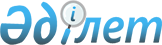 Мемлекеттік өртке қарсы қызмет органдарына кіретін адамдар үшін алғашқы кәсіптік даярлыққа іріктеу қағидаларын және одан өту шарттарын, сондай-ақ оларды алғашқы кәсіптік даярлықтан шығару негіздерін бекіту туралыҚазақстан Республикасы Төтенше жағдайлар министрінің 2022 жылғы 15 қарашадағы № 207 бұйрығы. Қазақстан Республикасының Әділет министрлігінде 2022 жылғы 17 қарашада № 30570 болып тіркелді.
      "Құқық қорғау қызметі туралы" Қазақстан Республикасы Заңының 7 - бабының 2-1-тармағына, 84-бабының бесінші бөлігіне сәйкес БҰЙЫРАМЫН:
      Ескерту. Кіріспе жаңа редакцияда – ҚР Төтенше жағдайлар министрінің 27.06.2023 № 346 (алғашқы ресми жарияланған күнінен кейін күнтізбелік он күн өткен соң қолданысқа енгізіледі) бұйрығымен.


      1. Қоса берілген Мемлекеттік өртке қарсы қызмет органдарына кіретін адамдар үшін алғашқы кәсіптік даярлыққа іріктеу қағидалары және одан өту шарттары, сондай-ақ оларды алғашқы кәсіптік даярлықтан шығару негіздері бекітілсін.
      2. Қазақстан Республикасы Төтенше жағдайлар министрлігінің Кадр саясаты департаменті Қазақстан Республикасының заңнамасында белгіленген тәртіппен:
      1) осы бұйрықты Қазақстан Республикасы Әділет министрлігінде мемлекеттік тіркеуді;
      2) осы бұйрықты Қазақстан Республикасы Төтенше жағдайлар министрлігінің интернет-ресурсында орналастыруды;
      3) осы бұйрық Қазақстан Республикасы Әділет министрлігінде мемлекеттік тіркелгеннен кейін он жұмыс күні ішінде осы тармақтың 1) және 2) тармақшаларында көзделген іс-шаралардың орындалуы туралы мәліметтерді Қазақстан Республикасы Төтенше жағдайлар министрлігінің Заң департаментіне ұсынуды қамтамасыз етсін.
      3. Осы бұйрықтың орындалуын бақылау жетекшілік ететін Қазақстан Республикасы Төтенше жағдайлар вице-министріне жүктелсін.
      4. Осы бұйрық алғашқы ресми жарияланған күнінен кейін он жұмыс күні өткен соң қолданысқа енгізіледі. Мемлекеттік өртке қарсы қызмет органдарына кіретін адамдар үшін алғашқы кәсіптік даярлыққа іріктеу қағидалары және одан өту шарттары, сондай-ақ оларды алғашқы кәсіптік даярлықтан шығару негіздері 1-тарау. Жалпы ережелер
      1. Осы Мемлекеттік өртке қарсы қызмет органдарына кіретін адамдар үшін алғашқы кәсіптік даярлыққа іріктеу қағидалары және одан өту шарттары, сондай-ақ оларды алғашқы кәсіптік даярлықтан шығару негіздері (бұдан әрі - Қағидалар) "Құқық қорғау қызметі туралы" Қазақстан Республикасы Заңының (бұдан әрі - Заң) 7-бабы 2-1-тармағына, 84-бабының бесінші бөлігіне сәйкес әзірленді және мемлекеттік өртке қарсы қызмет органдарына кіретін адамдар үшін алғашқы кәсіптік даярлыққа іріктеу тәртібін және оны өткеру шарттарын, сондай-ақ оларды алғашқы кәсіптік даярлықтан шығару негіздерін айқындайды.
      Осы Қағидалардың күші азаматтық қорғау органдарына және азаматтық қорғау органдарының қатардағы, кіші және орта басшы құрамдар лауазымдарына алғашқы кәсіптік даярлыққа түсетін адамдарға қолданылады.
      Ескерту. 1-тармаққа өзгеріс енгізілді – ҚР Төтенше жағдайлар министрінің 27.06.2023 № 346 (алғашқы ресми жарияланған күнінен кейін күнтізбелік он күн өткен соң қолданысқа енгізіледі) бұйрығымен.


      2. Осы Қағидаларда келесі ұғымдар пайдаланылады:
      1) алғашқы кәсіптік даярлық – құқық қорғау органдарына қызметке кіріп жатқан адамдар үшін кәсіптік дағдылар алуға бағытталған кәсіптік оқыту нысаны;
      2) бәсекеге қабілеттіліктің көрсеткіші – қызметке кандидаттың және қызметкердің кәсіби құзыреттеріне, сондай-ақ лауазым үшін негізгі көрсеткіштеріне және кәсіби жетістіктері туралы объективті деректеріне негізделген кәсіби әлеуетінің нысандық сандық мәні;
      3) алғашқы кәсіптік даярлыққа іріктеу (бұдан әрі - іріктеу) – кандидаттарды Заңның 6 және 10-баптарында көзделген шарттар мен талаптарына, сондай-ақ Заңның 29-бабының 3-тармағына сәйкес бекітілген лауазымдардың санаттарына қойылатын біліктілік талаптарына (бұдан әрі - біліктілік талаптары) сәйкестігі тұрғысынан зерделеуге бағытталған Қазақстан Республикасы Төтенше жағдайлар министрлігінің облыстардың, республикалық маңызы бар қалалардың және астананың Төтенше жағдайлар департаменттерінің (бұдан әрі - аумақтық органдар), Қазақстан Республикасы Төтенше жағдайлар министрлігінің қарамағындағы мемлекеттік мекемелердің (бұдан әрі – мемлекеттік мекемелер) қабылдау комиссиялары оларды одан әрі алғашқы кәсіптік даярлықтан өту үшін жіберу мақсатында жүзеге асыратын іс-шаралар кешені;
      4) кандидат –іріктеуден өтетін адам;
      5) Қазақстан Республикасы Төтенше жағдайлар министрлігі білім беру ұйымдарының оқу орталықтары (бұдан әрі - оқу орталықтары) – Қазақстан Республикасы Төтенше жағдайлар министрлігі Мәлік Ғабдуллин атындағы Азаматтық қорғау академиясының (бұдан әрі - Академия) облыстарда, республикалық маңызы бар қалаларда және астанада орналасқан және алғашқы кәсіптік даярлық шеңберінде оқытуды және тыңдаушыларды тағылымдамадан өту үшін аумақтық органдар, мемлекеттік мекемелерге жіберуді жүзеге асыратын бөлімшелері;
      6) оқу жетістіктерін бағалаудың балдық-рейтингтік әріптік жүйесі – халықаралық практикада қабылданған әріптік жүйенің сандық баламасына сәйкес келетін баллдардағы оқу жетістіктерінің деңгейін бағалау жүйесі;
      7) тыңдаушы – алғашқы кәсіптік даярлыққа қабылданған адам;
      8) уәкілетті басшы – құқық қорғау органының облыстық (республикалық маңызы бар қаланың, астананың) немесе оған теңестірілген мамандандырылған бөлімшесінің басшысы, құқық қорғау органы мекемесінің, ведомствосының басшысы;
      9) үлестік мән - алғашқы кәсіптік даярлыққа кандидаттың оның тиімділігі мен бәсекеге қабілеттілігін айқындауға әсер ететін іріктеудің нәтижелері және осы Қағидалардың 4-3-тармағының 2), 4), 6) және 12) тармақшаларында көзделген құжаттарды зерделеу нәтижелері бойынша алынған сапалық көрсеткіштерінің сандық (цифрлық) көрінісі.
      Ескерту. 2-тармаққа өзгеріс енгізілді - ҚР Төтенше жағдайлар министрінің 22.12.2023 № 697 (алғашқы ресми жарияланған күнінен кейін күнтізбелік он күн өткен соң қолданысқа енгізіледі) бұйрығымен.


      3. Қатардағы, кіші және орта басшы құрам лауазымдарына кіретін адамдар алғашқы кәсіптік даярлық шеңберінде оқуды оқу орталықтарында, ал тағылымдаманы аумақтық органдарда, мемлекеттік мекемелерде өтеді.
      Ескерту. 3-тармақ жаңа редакцияда – ҚР Төтенше жағдайлар министрінің 27.06.2023 № 346 (алғашқы ресми жарияланған күнінен кейін күнтізбелік он күн өткен соң қолданысқа енгізіледі) бұйрығымен.


      4. Жыл сайын, жылына 2 рет Қазақстан Республикасы Төтенше жағдайлар министрлігі орталық аппаратының (бұдан әрі - ТЖМ) кадр қызметі 1 желтоқсанға дейін және 1 маусымға дейін аумақтық органдардың, мемлекеттік мекемелердің кадр қызметі бөлімшелері берген өтінімдер негізінде жартыжылдыққа арналған алғашқы кәсіптік даярлық жоспар-кестелерін әзірлейді және жетекшілік ететін Қазақстан Республикасы Төтенше жағдайлар вице-министрімен (бұдан әрі – вице-министр) бекітеді.
      Жоспар-кестеге өзгерістер мен толықтырулар вице-министрдің шешімі бойынша енгізіледі. 1-1-тарау. Алғашқы кәсіптік даярлыққа іріктеуді ұйымдастыру
      Ескерту. Қағидалар 1-1-тараумен толықтырылды - ҚР Төтенше жағдайлар министрінің 22.12.2023 № 697 (алғашқы ресми жарияланған күнінен кейін күнтізбелік он күн өткен соң қолданысқа енгізіледі) бұйрығымен.
      4-1. Алғашқы кәсіптік даярлыққа кандидаттарды іріктеуді ұйымдастыру аумақтық органдардың, мемлекеттік мекемелердің кадр қызметтеріне жүктеледі және келесі шараларды қамтиды:
      1) ақпараттық-ұйымдастырушылық (іріктеу туралы хабарландыруды жариялау, сондай-ақ халықты ақпараттандыру);
      2) іріктеуге қатысуға ниет білдірген кандидаттардан құжаттар қабылдау;
      3) кандидаттардың Заңның 6 және 10-баптарында белгіленген шаттар мен талаптарға және біліктілік талаптарына сәйкестігін алдын-ала зерделеу;
      4) кандидаттарды әскери-дәрігерлік комиссияларда медициналық және психофизиологиялық куәландырудан (бұдан әрі - ӘДК) және полиграфологиялық зерттеуден өтуге жолдау;
      5) кандидаттардың оқу істерін қалыптастыру.
      4-2. Іріктеу өткізу туралы хабарландыру (бұдан әрі - хабарландыру) аумақтық органдардың, Академияның интернет-ресурстарында орналастырылады. Бұл ретте хабарландыру бір мезгілде қазақ және орыс тілдерінде жарияланады. Мемлекеттік мекемелердің хабарландыруы аумақтық органдардың интернет-ресурстарында орналастырылады.
      Халықты ақпараттандыру бұқаралық ақпарат құралдарында, аумақтық органдардың, мемлекеттік мекемелердің ресми интернет-беттерінде, әлеуметтік желілерінде іріктеу жүргізілетін лауазымдар және оларға қойылатын біліктілік талаптары туралы, құқық қорғау қызметіне кіру тәртібі және қызмет көрсету шарттары, құжаттарды қабылдаудың басталу және аяқталу күні туралы мәліметтерді жариялауды қамтиды.
      Хабарландыру мынадай мәліметтерді қамтиды:
      1) құжаттарды қабылдау мерзімі (хабарландыру жарияланған күннен бастап он жұмыс күні);
      2) негізгі функционалдық міндеттері, жалақы мөлшері белгіленген лауазымдардың атауы;
      3) біліктілік талаптары;
      4) қызметкердің құқық қорғау қызметінде болуына байланысты шектеулер және "Сыбайлас жемқорлыққа қарсы іс-қимыл туралы" Қазақстан Республикасының Заңында белгіленген сыбайлас жемқорлыққа қарсы шектеулер;
      5) өтінішті қабылдайтын аумақтық органның, мемлекеттік мекеменің орналасқан жері, оның пошталық мекенжайы, байланыс телефондарының нөмірлері туралы мәліметтер;
      6) осы Қағидалардың 4-3-тармағында көзделген қажетті құжаттар тізбесі.
      4-3. Кандидат мынадай құжаттарды кадр қызметтеріне қолма-қол ұсынады немесе Қазақстан Республикасының электрондық құжат және электрондық цифрлық қолтаңба туралы заңнамасының талаптарына сәйкес келетін жалпыға қолжетімді ақпараттық жүйелер арқылы тапсырады:
      1) осы Қағидаларға 1-қосымшаға сәйкес нысан бойынша бос лауазымға орналасуға арналған іріктеуге қатысуға өтініш;
      2) жеке сәйкестендіру нөмірі бар Қазақстан Республикасы азаматының жеке басын куәландыратын құжаттың немесе оның электрондық нысанының көшірмесін;
      3) егер кандидат жүргізушілер лауазымына үміткер болса, тиісті санаттағы көлік құралын басқару құқығын растайтын жүргізуші куәлігінің немесе оның электрондық нысанының көшірмесін;
      4) білім туралы құжаттардың көшірмелерін, сондай-ақ "Орта, техникалық және кәсіптік, орта білімнен кейінгі білім туралы құжаттарды тану қағидаларын бекіту туралы" Қазақстан Республикасы Оқу-ағарту министрінің 2023 жылғы 28 шiлдедегi № 230 бұйрығына (Нормативтік құқықтық актілерді мемлекеттік тіркеу тізілімінде № 33219 болып тіркелген) немесе "Білім туралы құжаттарды тану қағидаларын бекіту туралы" Қазақстан Республикасы Ғылым және жоғары білім министрінің 2023 жылғы 12 маусымдағы № 268 бұйрығына (Нормативтік құқықтық актілерді мемлекеттік тіркеу тізілімінде № 32800 болып тіркелген) сәйкес білім туралы құжаттарды тану рәсімдерінен өткенін растайтын құжаттарды;
      5) осы Қағидаларға 2-қосымшаға сәйкес нысан бойынша жақын туыстарын, оның ішінде бұрынғы жұбайларын көрсете отырып, өз қолымен жазылған толық өмірбаян;
      6) әскери билет немесе тіркеу куәлігі, немесе әскери оқытылған резервті даярлау бағдарламасы бойынша оқуды аяқтағаны туралы сертификат (бар болса);
      7) Қазақстан Республикасы Еңбек кодексінің 35-бабына сәйкес кандидаттың еңбек қызметін растайтын құжаттар (бар болса);
      8) 3х4 көлеміндегі түрлі-түсті фотосуреттер (6 дана);
      9) кандидат пен оның жұбайының (зайыбының) "Сыбайлас жемқорлыққа қарсы іс-қимыл туралы" Қазақстан Республикасының Заңына сәйкес кірістері мен мүлкі туралы декларацияны тұрғылықты жері бойынша мемлекеттік кіріс органдарына ұсынғанын растайтын құжаттар;
      10) осы Қағидаларға 3-қосымшаға сәйкес нысан бойынша кандидаттың сауалнамасы;
      11) осы Қағидаларға 4-қосымшаға сәйкес нысан бойынша кадрларды есепке алу жөніндегі жеке іс парағы;
      12) спорттық разрядтың бар екендігін растайтын құжаттар (бар болған жағдайда).
      Дұрыс емес ақпарат пен (немесе) құжаттардың толық емес пакетін ұсыну оларды қараудан бас тартуға негіз болып табылады.
      Ескерту. 4-3-тармаққа өзгеріс енгізілді - ҚР Төтенше жағдайлар министрінің м.а. 10.05.2024 № 184 (алғашқы ресми жарияланған күнінен кейін күнтізбелік он күн өткен соң қолданысқа енгізіледі) бұйрығымен.


      4-4. Кадр қызметтері кандидаттар ұсынған осы Қағидалардың 4-3-тармағында санамаланған құжаттардың негізінде олардың Заңның 6 және 10-баптарында белгіленген шаттар мен талаптарға және біліктілік талаптарына сәйкестігін қарауды жүзеге асырады және бір мезгілде оларға қатысты Қазақстан Республикасының Бас прокуратурасы Құқықтық статистика және арнайы есепке алу комитетінің ақпараттық сервисінің есепке алулары бойынша тексеру жүргізеді.
      Кандидатта әскери билет немесе тіркеу куәлігі болмаған кезде кадр қызметтері Қазақстан Республикасының электрондық құжат және электрондық цифрлық қолтаңба туралы заңнамасының талаптарына сәйкес келетін жалпыға қолжетімді ақпараттық жүйелер арқылы кандидаттың Заңның 10-бабына сәйкестігі туралы мәселені шешу үшін әскери қызметке қатынасын тексереді.
      Кадр қызметіне кандидаттардың кандидаттың әскери қызметке қатынасын растайтын, Қазақстан Республикасының Электрондық құжат және электрондық цифрлық қолтаңба туралы заңнамасының талаптарына сәйкес келетін жалпыға қолжетімді ақпараттық жүйелер арқылы алынған ақпаратты (құжаттарды) ұсынуына жол беріледі.
      Кандидаттар Заңның 6 және 10-баптарында белгіленген шаттар мен талаптарға және біліктілік талаптарына сәйкес келген жағдайда, қызметке жарамдылығын айқындау үшін кадр қызметтері ӘДК-ға және полиграфологиялық зерттеуге жолдамалар береді.
      ӘДК "Қазақстан Республикасының құқық қорғау органдары мен Мемлекеттік фельдъегерлік қызметінде әскери-дәрігерлік сараптама жүргізу қағидаларын және Қазақстан Республикасының ішкі істер органдарындағы әскери-дәрігерлік сараптама комиссиялары туралы ережені бекіту туралы" Қазақстан Республикасы Ішкі істер министрінің 2020 жылғы 2 қарашадағы № 758 бұйрығына (Нормативтік құқықтық актілерді мемлекеттік тіркеу тізілімінде № 21580 болып тіркелді) сәйкес жүзеге асырылады.
      Кандидаттарды полиграфологиялық зерттеу "Қазақстан Республикасының құқық қорғау органдарында, азаматтық қорғау органдарында, мемлекеттік фельдъегерлік қызметінде полиграфологиялық зерттеуден өту қағидаларын бекіту туралы" Қазақстан Республикасы Үкіметінің 2014 жылғы 19 маусымдағы № 683 қаулысына сәйкес жүзеге асырылады.
      Ескерту. 4-4-тармаққа өзгеріс енгізілді - ҚР Төтенше жағдайлар министрінің м.а. 10.05.2024 № 184 (алғашқы ресми жарияланған күнінен кейін күнтізбелік он күн өткен соң қолданысқа енгізіледі) бұйрығымен.


      4-5. ӘДК және полиграфологиялық зерттеудің нәтижелерін алғаннан кейін, осы Қағидалардың 4-3-тармағында көзделген құжаттардан тұратын кандидаттардың оқу істері қалыптастырылады.
      Кандидатты қызметке денсаулық жағдайы бойынша жарамсыз/шектелген жарамды деп тану және/немесе оның полиграфологиялық тексеруден өтпеуі іріктеуден одан әрі өтуден бас тарту үшін негіз болып табылады. 2-тарау. Алғашқы кәсіптік даярлыққа іріктеу тәртібі
      5. Іріктеу келесі бірқатар дәйекті кезеңдерден тұрады:
      1) қалыптастырылған оқу істері негізінде іріктеуге жіберілген кандидаттардың тізімін қалыптастыру;
      2) кандидаттардың осы Қағидалардың 30-тармағында көрсетілген дене шынықтыру даярлығы бойынша нормативтерді тапсыруы;
      3) кандидаттардың қабылдау комиссиясымен әңгімелесуден өтуі.
      Іріктеудің әр кезеңінен тек бір рет өтуге рұқсат етіледі. Іріктеудің алдыңғы кезеңінен өтпеген кандидат іріктеудің келесі кезеңіне жіберілмейді.
      Ескерту. 5-тармақ жаңа редакцияда - ҚР Төтенше жағдайлар министрінің 22.12.2023 № 697 (алғашқы ресми жарияланған күнінен кейін күнтізбелік он күн өткен соң қолданысқа енгізіледі) бұйрығымен.


      6. Осы Қағидалардың 5-тармағының 3) тармақшасында көрсетілген кезеңнен өту кандидаттың таңдауы бойынша қазақ және орыс тілдерінде және жеке сәйкестендіру нөмірі бар Қазақстан Республикасы азаматының жеке басын куәландыратын құжат немесе оның электрондық нысаны болған кезде жүзеге асырылады.
      Ескерту. 6-тармақ жаңа редакцияда - ҚР Төтенше жағдайлар министрінің 22.12.2023 № 697 (алғашқы ресми жарияланған күнінен кейін күнтізбелік он күн өткен соң қолданысқа енгізіледі) бұйрығымен.


      7. Осы Қағидалардың 5-тармағының 2) және 3) тармақшаларында көрсетілген кезеңдерден өту техникалық жазба құралдарының (аудио-бейнежазба) көмегімен тіркеледі.
      Ескерту. 7-тармақ жаңа редакцияда - ҚР Төтенше жағдайлар министрінің 22.12.2023 № 697 (алғашқы ресми жарияланған күнінен кейін күнтізбелік он күн өткен соң қолданысқа енгізіледі) бұйрығымен.


      8. Кандидаттардың осы Қағидалардың 5-тармағының 2) және 3) тармақшаларында көзделген кезеңдерге келмеуі іріктеу кезеңдерінен одан әрі өтуден және (немесе) алғашқы кәсіптік даярлықтан өтуге бас тартуға негіз болып табылады.
      Ескерту. 8-тармақ жаңа редакцияда - ҚР Төтенше жағдайлар министрінің 22.12.2023 № 697 (алғашқы ресми жарияланған күнінен кейін күнтізбелік он күн өткен соң қолданысқа енгізіледі) бұйрығымен.

      9. Алып тасталды - ҚР Төтенше жағдайлар министрінің 22.12.2023 № 697 (алғашқы ресми жарияланған күнінен кейін күнтізбелік он күн өткен соң қолданысқа енгізіледі) бұйрығымен.

      10. Алып тасталды - ҚР Төтенше жағдайлар министрінің 22.12.2023 № 697 (алғашқы ресми жарияланған күнінен кейін күнтізбелік он күн өткен соң қолданысқа енгізіледі) бұйрығымен.


      11. Іріктеу жүргізу үшін аумақтық органдардың, мемлекеттік мекемелердің жанынан қабылдау комиссиялары құрылады.
      Қабылдау комиссиясының құрамын уәкілетті басшы бекітеді.
      Қабылдау комиссиясының құрамына қабылдау комиссиясының төрағасы және қабылдау комиссиясының өзге мүшелері кіреді.
      Қабылдау комиссиясы мүшелерінің жалпы саны тақ саннан тұрады. Қабылдау комиссиясын төраға басқарады.
      Қабылдау комиссиясының төрағасы болмаған кезде оның өкілеттігін оны алмастыратын адам жүзеге асырады.
      Ескерту. 11-тармақ жаңа редакцияда - ҚР Төтенше жағдайлар министрінің 22.12.2023 № 697 (алғашқы ресми жарияланған күнінен кейін күнтізбелік он күн өткен соң қолданысқа енгізіледі) бұйрығымен.


      12. Қабылдау комиссиясының төрағасы болып:
      аумақтық органдарда - аумақтық органның бастығы немесе оның орынбасары, немесе олардың міндетін атқарушылар;
      мемлекеттік мекемелерде - мемлекеттік мекеменің бастығы немесе оның орынбасары, немесе олардың міндетін атқарушылар тағайындалады.
      Ескерту. 12-тармақ жаңа редакцияда - ҚР Төтенше жағдайлар министрінің 22.12.2023 № 697 (алғашқы ресми жарияланған күнінен кейін күнтізбелік он күн өткен соң қолданысқа енгізіледі) бұйрығымен.


      13. Қабылдау комиссиясының мүшелері болып кадр қызметтерінің (бұдан әрі - кадр қызметтері) бастықтары, сондай-ақ жеке құрам бойынша инспекцияның, дене шынықтыру даярлығын жүзеге асыру бойынша функция жүктелген қызметтерінің, орналасуға іріктеу өтетін бос лауазымдары бар құрылымдық бөлімшенің қызметіне жетекшілік ететін аумақтық органдардың, мемлекеттік мекемелердің аппаратының өкілдері тағайындалады.
      Ескерту. 13-тармақ жаңа редакцияда - ҚР Төтенше жағдайлар министрінің 22.12.2023 № 697 (алғашқы ресми жарияланған күнінен кейін күнтізбелік он күн өткен соң қолданысқа енгізіледі) бұйрығымен.


      14. Қабылдау комиссиясының қатыспаған мүшелерін алмастыруға жол берілмейді.
      Қабылдау комиссиясының құрамын өзгерту осы Қағидалардың 12-тармағында көзделген адамдардың шешімі бойынша қабылдау комиссиясының құрамына өзгерістер және/немесе толықтырулар енгізу туралы бұйрық шығару арқылы жүзеге асырылады.
      Ескерту. 14-тармақ жаңа редакцияда - ҚР Төтенше жағдайлар министрінің 22.12.2023 № 697 (алғашқы ресми жарияланған күнінен кейін күнтізбелік он күн өткен соң қолданысқа енгізіледі) бұйрығымен.


      15. Қабылдау комиссиясының хатшысы кадр қызметі қызметкерлерінің қатарынан тағайындалады, оның жұмысын ұйымдастырушылық қамтамасыз етуді жүзеге асырады, оның мүшесі болып табылмайды және дауыс беруге қатыспайды.
      Ескерту. 15-тармақ жаңа редакцияда - ҚР Төтенше жағдайлар министрінің 22.12.2023 № 697 (алғашқы ресми жарияланған күнінен кейін күнтізбелік он күн өткен соң қолданысқа енгізіледі) бұйрығымен.


      16. Қабылдау комиссиясының жұмыс органы кадр қызметтері болып табылады.
      Ескерту. 16-тармақ жаңа редакцияда - ҚР Төтенше жағдайлар министрінің 22.12.2023 № 697 (алғашқы ресми жарияланған күнінен кейін күнтізбелік он күн өткен соң қолданысқа енгізіледі) бұйрығымен.


      17. Қабылдау комиссиясы жұмысының ашықтылығы мен объективтілігін қамтамасыз ету үшін осы Қағидалардың 5-тармағының 2) және 3) тармақшаларында көзделген іріктеу кезеңдеріне байқаушылар шақырылады.
      Байқаушылар ретінде Қазақстан Республикасы Парламентінің және жергілікті өкілді органдардың депутаттары, басқа мемлекеттік органдардың, қоғамдық бірлестіктердің, үкіметтік емес ұйымдардың, коммерциялық ұйымдардың және саяси партиялардың өкілдері қатыса алады.
      Ескерту. 17-тармаққа өзгеріс енгізілді - ҚР Төтенше жағдайлар министрінің 22.12.2023 № 697 (алғашқы ресми жарияланған күнінен кейін күнтізбелік он күн өткен соң қолданысқа енгізіледі) бұйрығымен.


      18. Бақылаушы ретінде қатысу үшін тұлға осы Қағидалардың 5-тармағының 2) және 3) тармақшаларында көзделген іріктеу кезеңдері басталғанға дейін бір жұмыс күнінен кешіктірмей кадр қызметіне тіркеледі.
      Тіркелу үшін тұлғалар кадр қызметіне жеке сәйкестендіру нөмірі бар Қазақстан Республикасы азаматының жеке басын куәландыратын құжаттың немесе оның электрондық нысанының көшірмесін және оның ұйымдарға тиесілілігін растайтын құжаттардың көшірмелерін ұсынады.
      Ескерту. 18-тармаққа өзгеріс енгізілді – ҚР Төтенше жағдайлар министрінің 27.06.2023 № 346 (алғашқы ресми жарияланған күнінен кейін күнтізбелік он күн өткен соң қолданысқа енгізіледі); 22.12.2023 № 697 (алғашқы ресми жарияланған күнінен кейін күнтізбелік он күн өткен соң қолданысқа енгізіледі) бұйрықтарымен.


      19. Байқаушыларға қабылдау комиссиясының жұмысына кедергі келтіретін іс-әрекеттер жасауға, кандидаттардың дербес деректеріне, кандидаттар қатысатын іріктеу рәсімдеріне қатысты мәліметтерді жариялауға, олардың техникалық жазба құралдарын пайдалануға жол берілмейді.
      Ескерту. 19-тармақ жаңа редакцияда - ҚР Төтенше жағдайлар министрінің 22.12.2023 № 697 (алғашқы ресми жарияланған күнінен кейін күнтізбелік он күн өткен соң қолданысқа енгізіледі) бұйрығымен.


      20. Байқаушылар дауыс беруге қатыспайды және қабылдау комиссиясының жұмысы туралы өз пікірін осы Қағидалардың 12-тармағында көзделген адамдарға жазбаша нысанда бере алады.
      Ескерту. 20-тармақ жаңа редакцияда - ҚР Төтенше жағдайлар министрінің 22.12.2023 № 697 (алғашқы ресми жарияланған күнінен кейін күнтізбелік он күн өткен соң қолданысқа енгізіледі) бұйрығымен.


      21. Іріктеуге мемлекеттік қызмет істері жөніндегі уәкілетті органда тестілеуден, оның ішінде жеке қасиеттерін бағалаудан өткен адамдар қатысады.
      Бұл ретте қатардағы және кіші басшы құрам лауазымының алғашқы кәсіптік даярлығына түсетін кандидаттар мемлекеттік қызмет істері жөніндегі уәкілетті органда тестілеуден, оның ішінде жеке қасиеттерін бағалаудан өтпестен іріктеуге қатысады.
      22. Алып тасталды - ҚР Төтенше жағдайлар министрінің 22.12.2023 № 697 (алғашқы ресми жарияланған күнінен кейін күнтізбелік он күн өткен соң қолданысқа енгізіледі) бұйрығымен.

      23. Алып тасталды - ҚР Төтенше жағдайлар министрінің 22.12.2023 № 697 (алғашқы ресми жарияланған күнінен кейін күнтізбелік он күн өткен соң қолданысқа енгізіледі) бұйрығымен.

      24. Алып тасталды - ҚР Төтенше жағдайлар министрінің 22.12.2023 № 697 (алғашқы ресми жарияланған күнінен кейін күнтізбелік он күн өткен соң қолданысқа енгізіледі) бұйрығымен.

      25. Алып тасталды - ҚР Төтенше жағдайлар министрінің 22.12.2023 № 697 (алғашқы ресми жарияланған күнінен кейін күнтізбелік он күн өткен соң қолданысқа енгізіледі) бұйрығымен.

      26. Алып тасталды - ҚР Төтенше жағдайлар министрінің 22.12.2023 № 697 (алғашқы ресми жарияланған күнінен кейін күнтізбелік он күн өткен соң қолданысқа енгізіледі) бұйрығымен.

      27. Алып тасталды - ҚР Төтенше жағдайлар министрінің 22.12.2023 № 697 (алғашқы ресми жарияланған күнінен кейін күнтізбелік он күн өткен соң қолданысқа енгізіледі) бұйрығымен.

      28. Алып тасталды - ҚР Төтенше жағдайлар министрінің 22.12.2023 № 697 (алғашқы ресми жарияланған күнінен кейін күнтізбелік он күн өткен соң қолданысқа енгізіледі) бұйрығымен.


      28-1. Кандидаттардың қалыптастырылған оқу істерінің негізінде қабылдау комиссиясы іріктеуге жіберілген кандидаттардың тізімін (еркін нысанда) қалыптастырады, оны қабылдау комиссиясының төрағасы бекітеді және аумақтық органдардың, Академияның интернет-ресурстарында орналастырады. Мемлекеттік мекемелерде іріктеуге жіберілген кандидаттардың тізімі аумақтық органдардың интернет-ресурстарында орналастырылады.
      Іріктеуге жіберілген кандидаттардың тізіміне енгізілген кандидаттар іріктеудің келесі кезеңіне - дене шынықтыру даярлығы бойынша нормативтерді тапсыруға жіберіледі.
      Ескерту. Қағидалар 28-1-тармақпен толықтырылды - ҚР Төтенше жағдайлар министрінің 22.12.2023 № 697 (алғашқы ресми жарияланған күнінен кейін күнтізбелік он күн өткен соң қолданысқа енгізіледі) бұйрығымен.


      29. Дене шынықтыру даярлығының нормативтерін тапсыру кезінде кандидаттар осы Қағидаларға 5-қосымшаға сәйкес кандидаттардың медициналық жас топтарына бөлінеді.
      30. Кандидаттардың дене дайындығының деңгейі мынадай нормативтерді тапсыру арқылы анықталады:
      1) ерлер:
      таңдауы бойынша – 100 метр қашықтыққа жүгіру, немесе сырғымалы жүгіру (10 метр 10 реттен);
      таңдауы бойынша – белтемірде тартылу, немесе бөренеге тіреліп денені көтеру;
      таңдауы бойынша – 1000 метр қашықтыққа жүгіру, немесе кешенді күштік жаттығулар (жатқан қалпында көтерілу, жатқан қалпынан толық отыру қалпына келу, толық отыру қалпынан секіру, денені арқамен жатқан қалпынан көтеру);
      2) әйелдер:
      таңдауы бойынша – 100 метр қашықтыққа жүгіру, немесе сырғымалы жүгіру (10 метр 10 реттен);
      таңдауы бойынша – арқамен жатқан қалпынан денені көтеру, немесе жатқан қалпынан көтерілу;
      таңдауы бойынша – 1000 метр қашықтыққа жүгіру, немесе жатқан қалпынан секіру.
      31. Дене шынықтыру дайындығы бойынша нормативтерді орындау нәтижелері осы Қағиданың 6-қосымшасына сәйкес кандидаттардың физикалық даярлығының нормативтерін бағалаудың балдық жүйесі бойынша бағаланады.
      32. Кандидаттардың дене шынықтыру дайындығына жеке бағалары осы Қағидалардың 7-қосымшасына сәйкес кандидаттардың физикалық дайындығының деңгейін бағалау кестесі бойынша нормативтерді орындау кезінде жинаған ұпайлары ескеріле отырып айқындалады.
      33. Дене шынықтыру дайындығы бойынша нормативтердің мазмұны және спорттық жаттығуларды орындау шарттары кандидаттардың назарына дене шынықтыру дайындығы бойынша нормативтерді тапсыру басталғанға дейін 24 сағаттан кешіктірмей жеткізіледі.
      34. Дене шынықтыру дайындығы бойынша нормативтерді тапсыру басталар алдында қабылдау комиссиясының мүшелері оларды техникалық қауіпсіздік шараларымен қол қойдыра отырып таныстырады.
      Ескерту. 34-тармақ жаңа редакцияда - ҚР Төтенше жағдайлар министрінің 22.12.2023 № 697 (алғашқы ресми жарияланған күнінен кейін күнтізбелік он күн өткен соң қолданысқа енгізіледі) бұйрығымен.


      35. Қабылдау комиссиясының мүшелері әрбір спорттық жаттығуды тапсыру нәтижелерін спорттық жаттығулардан өту туралы ведомостке (еркін нысанда) жазып, кандидатқа қол қойдыра отырып жеткізеді. Жаттығу нәтижелері жазылғаннан кейін қайта тапсыруға рұқсат етілмейді.
      Ескерту. 35-тармақ жаңа редакцияда - ҚР Төтенше жағдайлар министрінің 22.12.2023 № 697 (алғашқы ресми жарияланған күнінен кейін күнтізбелік он күн өткен соң қолданысқа енгізіледі) бұйрығымен.


      36. Спорттық жаттығуларды тапсыру ведомостінде қамтылған деректер негізінде осы Қағиданың 8-қосымшасына сәйкес нысанда дене шынықтыру жаттығуларын тапсыру нормативтерінің жиынтық парағы құрастырылады.
      37. Дене дайындығы бойынша нормативтерді ("қанағаттанарлық" және одан жоғары бағаланған) орындаған кандидат іріктеудің келесі кезеңіне – әңгімелесуге жіберіледі.
      Дене дайындығы бойынша қанағаттанарлықсыз баға алған кандидатты одан әрі іріктеу кезеңдерін өтуден бас тартуға негіз болып табылады.
      38. Күні, уақыты және оны өткізу орны көрсетілген әңгімелесу өткізу кестесі, сондай-ақ дене шынықтыру даярлығы бойынша нормативтерді қабылдау аяқталғаннан кейін бір жұмыс күні ішінде әңгімелесуге жіберілген кандидаттардың тізімі (еркін нысанда) аумақтық органдардың, Академияның интернет-ресурстарында және аумақтық органның, мемлекеттік мекеменің ақпараттық стендтерінде, жалпы қолжетімділік орындарында орналастырылады. Мемлекеттік мекемелерде әңгімелесу өткізу кестесі, сондай-ақ әңгімелесуге жіберілген кандидаттардың тізімі аумақтық органдардың интернет-ресурстарында орналастырылады.
      Ескерту. 38-тармақ жаңа редакцияда – ҚР Төтенше жағдайлар министрінің 27.06.2023 № 346 (алғашқы ресми жарияланған күнінен кейін күнтізбелік он күн өткен соң қолданысқа енгізіледі) бұйрығымен.


      39. Әңгімелесу әрбір кандидатпен жеке сыпайы және ізгі ниет жағдайында өткізіледі.
      40. Әңгімелесу кезінде техникалық жазу құралдарының көмегімен жазылған материалдар кадр қызметінде бір жыл сақталады.
      41. Әңгімелесу кезінде әрбір кандидатқа бейіндік, ситуациялық және мотивациялық сұрақтар қойылады.
      Қатардағы және кіші басшы құрам лауазымына кандидатқа коммуникативті деңгейін анықтау үшін қосымша сұрақ қойылады.
      Қабылдау комиссиясы әрбір жарияланған лауазым бойынша сұрақтар тізімін қалыптастырады. Сұрақтар тізімі жария етілмейді.
      Ескерту. 41-тармаққа өзгеріс енгізілді – ҚР Төтенше жағдайлар министрінің 27.06.2023 № 346 (алғашқы ресми жарияланған күнінен кейін күнтізбелік он күн өткен соң қолданысқа енгізіледі); 22.12.2023 № 697 (алғашқы ресми жарияланған күнінен кейін күнтізбелік он күн өткен соң қолданысқа енгізіледі) бұйрығымен.


      42. Кандидатқа комиссия мүшелеріне нақтылау сұрақтарын қоюына рұқсат етіледі.
      43. Бір лауазымға үміткер кандидаттарға сұрақтар тең мөлшерде қойылады.
      44. Әңгімелесу аяқталғаннан кейін қабылдау комиссиясының мүшелері осы Қағидалардың 9-қосымшасына сәйкес нысанда әңгімелесу нәтижелері бойынша кандидаттарды бағалау парағындағы (бұдан әрі – кандидатты бағалау парағы) әр сұрақ бойынша ұпай береді.
      Ескерту. 44-тармақ жаңа редакцияда – ҚР Төтенше жағдайлар министрінің 22.12.2023 № 697 (алғашқы ресми жарияланған күнінен кейін күнтізбелік он күн өткен соң қолданысқа енгізіледі) бұйрығымен.


      45. Әңгімелесу барысында әңгімелесу жүргізу қабілетін көрсетпеген кандидат (комиссияның кем дегенде бір мүшесінен әңгімелесу нәтижелері бойынша кандидаттарды бағалаудан 0 балл алған) әңгімелесуден өтпеген болып есептеледі және алғашқы кәсіптік даярлықтан одан әрі өтуге жіберілмейді.
      Ескерту. 45-тармақ жаңа редакцияда – ҚР Төтенше жағдайлар министрінің 27.06.2023 № 346 (алғашқы ресми жарияланған күнінен кейін күнтізбелік он күн өткен соң қолданысқа енгізіледі) бұйрығымен.


      46. Кандидаттарды бағалау нәтижелерін қабылдау комиссиясының әрбір мүшесі әңгімелесу нәтижелері бойынша кандидатты бағалау парағына, әрбір кандидат бойынша жеке-жеке енгізеді.
      Ескерту. 46-тармақ жаңа редакцияда - ҚР Төтенше жағдайлар министрінің 22.12.2023 № 697 (алғашқы ресми жарияланған күнінен кейін күнтізбелік он күн өткен соң қолданысқа енгізіледі) бұйрығымен.


      47. Әңгімелесу өткізу аяқталған күні қабылдау комиссиясы алғашқы кәсіптік даярлыққа жіберу үшін кандидаттар қатарынан олардың бәсекеге қабілеттілігінің көрсеткішін ескере отырып, мынадай өлшемшарттар бойынша іріктеуді жүзеге асырады:
      1) білім деңгейі;
      2) әскери қызметке қатынасы;
      3) дене шынықтыру даярлығы бойынша нормативтерді тапсыру нәтижелері бойынша бағалау;
      4) спорттық разряд;
      5) әңгімелесу нәтижелері бойынша кандидатты бағалау;
      6) орта басшы құрам лауазымдарына кандидат тұлғалар үшін - тестілеу нәтижелері бойынша дұрыс жауаптардың орташа саны ("Құқық қорғау қызметіне кіретін азаматтарды тесттен өткізуді ұйымдастыру, бағдарламалары және қағидаларын бекіту туралы" Қазақстан Республикасы Мемлекеттік қызмет істері және сыбайлас жемқорлыққа қарсы іс-қимыл агенттігі Төрағасының 2016 жылғы 20 қыркүйектегі № 1 бұйрығының (Нормативтік құқықтық актілерді мемлекеттік тіркеу тізілімінде № 14317 болып тіркелген) талаптарына сәйкес берілген мемлекеттік тілді және Қазақстан Республикасының заңнамасын білуге арналған тестілеуден өткені туралы сертификат деректері негізінде) (бұдан әрі - № 1 бұйрық);
      7) орта басшы құрам лауазымдарына кандидат тұлғалар үшін - жеке қасиеттерін бағалау нәтижелері (№ 1 бұйрықтың талаптарына сәйкес берілген құқық қорғау қызметі лауазымына кандидаттың жеке қасиеттерін бағалауға тестілеу нәтижелері бойынша қорытынды деректерінің негізінде).
      Ескерту. 47-тармаққа өзгеріс енгізілді – ҚР Төтенше жағдайлар министрінің 27.06.2023 № 346 (алғашқы ресми жарияланған күнінен кейін күнтізбелік он күн өткен соң қолданысқа енгізіледі); 22.12.2023 № 697 (алғашқы ресми жарияланған күнінен кейін күнтізбелік он күн өткен соң қолданысқа енгізіледі) бұйрықтарымен.


      48. Кандидаттың бәсекеге қабілеттілігінің әрбір критерийіне үлестік мән беріледі.
      Кандидаттың бәсекеге қабілеттілік көрсеткіші мынадай формула бойынша есептеледі::
      КБҚК= k1 + k2 + k3 + k4 + k5 + k6 + k7
      онда,
      КБҚК - кандидаттың бәсекеге қабілеттілік көрсеткіші;
      K - кандидаттың бәсекеге қабілеттілік өлшемшарттары бойынша салмақтық мәні.
      49. Кандидаттың бәсекеге қабілеттілік көрсеткіштері өлшемшарттарының салмақ мәндеріне мыналар жатады:
      "k1" білім деңгейі:
      орта білім (салмақтық мәні "5");
      орта білімнен кейінгі білім (салмақтық мәні "10");
      жоғары білім (салмақтық мәні "15");
      жоғары оқу орнынан кейінгі білім беру (салмақтық мәні "20");
      "k2" әскери қызметіне қатынасы:
      мерзімді әскери қызметке шақырудан босату немесе кейінге қалдыру (үлестік мәні "0");
      әскери - техникалық және өзге де мамандықтар бойынша даярлықтан өту (салмақтық мәні "5");
      мерзімді әскери қызметті немесе запастағы сержанттар бағдарламасы бойынша азаматтардың әскери даярлығын өткеру (салмақтық мәні "10");
      азаматтарды запастағы офицерлер бағдарламасы бойынша әскери даярлау (салмақтық мәні "15");
      "k3" дене шынықтыру дайындығы бойынша нормативтерді тапсыру нәтижелері бойынша бағалау:
      қанағаттанарлық (салмақтық мәні "5");
      жақсы (салмақтық мәні "10");
      өте жақсы (салмақтық мәні "15");
      "k4" спорттық разряды:
      спорттық разрядтың болмауы (салмақтық мәні "0");
      "спорт шеберіне кандидат" тан төмен емес ("5" салмақтық мәні);
      "k5" кандидатты әңгімелесу нәтижелері бойынша бағалау:
      салмақтық мәні әңгімелесу нәтижелері бойынша балдардың қорытынды санына тең болып қабылданады (әңгімелесу нәтижелері бойынша балдардың қорытынды саны бағалау парақтарымен айқындалған әңгімелесу нәтижелері бойынша кандидаттарды бағалауларды қосу және қорытынды сомманы комиссия мүшелерінің санына бөлу жолымен айқындалады);
      "k6" тестілеу нәтижелері бойынша дұрыс жауаптардың орташа саны (орта басшы құрам лауазымдарына кандидат тұлғалар үшін):
      5-тен 8-ге дейін (салмақтық мәні "5");
      9-дан 12-ге дейін (салмақтық мәні "10");
      13 және одан жоғары (салмақтық мәні "15");
      "k7" жеке қасиеттерін бағалау нәтижелері (орта басшы құрам лауазымдарына кандидат тұлғалар үшін): кандидат жеке қасиеті бойынша "тәуекел аймағында" бағалау нәтижесін алған жағдайда ("сыбайлас жемқорлыққа төзбеушілік" жеке сапасын қоспағанда) үлестік мәні "-5" құрайды. "Тәуекел аймағынан" жоғары бағалау нәтижесін алған жағдайда - әрбір жеке қасиеті бойынша салмақтық мәні "5" құрайды. Осы өлшем бойынша есептеу кезінде кандидат үміттеніп отырған лауазым санаты үшін бағдарламада көзделген жеке қасиеттерін бағалау нәтижелері ғана ескеріледі.
      Кандидат "сыбайлас жемқорлыққа төзбеушілік" жеке қасиеті бойынша "тәуекел аймағында" бағалау нәтижесін алған жағдайда, үлестік мәні "-10" құрайды.
      Ескерту. 49-тармаққа өзгеріс енгізілді – ҚР Төтенше жағдайлар министрінің 27.06.2023 № 346 (алғашқы ресми жарияланған күнінен кейін күнтізбелік он күн өткен соң қолданысқа енгізіледі) бұйрығымен.


      50. Кандидаттың бәсекеге қабілеттілік көрсеткішін іріктеу кезеңдерінің және осы Қағидалардың 4-3-тармағының 2), 4), 6) және 12) тармақшаларында көзделген құжаттарды зерделеу қорытындылары бойынша қабылдау комиссиясының хатшысы есептейді.
      Кандидаттың бәсекеге қабілеттілігі көрсеткішінің есебі осы Қағидаларға 10-қосымшаға сәйкес нысан бойынша кандидаттың бәсекеге қабілеттілігін бағалау парағында көрсетіледі.
      Кандидаттың бәсекеге қабілеттілігін бағалау парағына қабылдау комиссиясының төрағасы, қабылдау комиссиясының мүшелері, қабылдау комиссиясының хатшысы, сондай-ақ танысу үшін кандидат қол қояды.
      Бәсекеге қабілеттіліктің әрбір критерийі бойынша кандидаттың бәсекеге қабілеттілік көрсеткішін есептеу кезінде бір ғана позиция ескеріледі. Кандидатта бәсекеге қабілеттіліктің бір критерийі бойынша екі немесе одан да көп позиция болған кезде ең үлкен салмақтық мәні бар позиция ескеріледі.
      Ескерту. 50-тармаққа өзгеріс енгізілді - ҚР Төтенше жағдайлар министрінің 22.12.2023 № 697 (алғашқы ресми жарияланған күнінен кейін күнтізбелік он күн өткен соң қолданысқа енгізіледі) бұйрығымен.


      51. Қабылдау комиссиясы іріктеудің нәтижелері бойынша мынадай шешімдердің бірін қабылдайды:
      1) алғашқы кәсіптік даярлықтан өтуге ұсыну;
      2) кандидаттарды ведомстволық деректер банкіне (бұдан әрі - Деректер банкі) енгізуге ұсыну.
      Осы тармақтың 1) тармақшасында көзделген шешім іріктеудің барлық кезеңінен өткен және бәсекеге қабілеттіліктің ең жоғары көрсеткішін жинаған кандидаттарға қатысты қабылданады.
      Бәсекеге қабілеттілік көрсеткіштері тең болған жағдайда, қабылдау қомиссиясының осы тармақтың 1) тармақшасында көзделген шешімін алған кандидат болып, дене шынықтыру даярлығы бойынша ең көп балл жинаған кандидат есептеледі.
      Осы тармақтың 2) тармақшасында көзделген шешім іріктеудің барлық кезеңінен өткен, бірақ бәсекеге қабілеттіліктің көрсеткішін (дене шынықтыру даярлығы бойынша балл) осы тармақтың екінші бөлігінде көрсетілген кандидаттардың бәсекеге қабілеттілік көрсеткіштерімен (дене шынықтыру даярлығы бойынша баллдарымен) салыстырғанда төмен жинаған қалған кандидаттарға қатысты қабылданады.
      Дегенмен, медициналық куәландыру анықтамасын, психофизиологиялық зерттеу қорытындысын, полиграфологиялық зерттеу қорытындысын, сондай-ақ мемлекеттік тілді және Қазақстан Республикасының заңнамасын білуге арналған тестілеуден өткені туралы сертификатты және құқық қорғау қызметі лауазымына кандидаттың жеке қасиеттерін бағалауға тестілеу нәтижелері бойынша қорытындыны (орта басшы құрам лауазымдарына) іске асыру мерзімдері қабылдау комиссиясымен шешімдер қабылдау кезінде жарамды болуы тиіс.
      Бұрын іріктеуден өтпей қалған және қайта іріктеуге қатысқан адамдар, егер іске асыру мерзімі өтпеген медициналық куәландыру анықтамасы, психофизиологиялық зерттеу қорытындысы, полиграфологиялық зерттеу қорытындысы бар болған жағдайда, іріктеуге ӘДК және полиграфологиялық зерртеуден өтпестен қатысады.
      Ескерту. 51-тармақ жаңа редакцияда – ҚР Төтенше жағдайлар министрінің 22.12.2023 № 697 (алғашқы ресми жарияланған күнінен кейін күнтізбелік он күн өткен соң қолданысқа енгізіледі) бұйрығымен.


      51-1. Кандидаттардың Деректер банкінде болу мерзімі оларды енгізген күннен бастап бір жылдан артық емес болып табылады.
      Деректер банкіне енгізілген кандидаттар, оларды енгізген күннен бастап бір жылдың ішінде олардың келісімімен алғашқы кәсіптік даярлыққа іріктеуден өткізбестен жолданады.
      Кандидаттың оны алғашқы кәсіптік даярлыққа жолдау туралы ұсыныстан бас тартуы және/немесе осы тармақта көзделген Деректер банкінде болу мерзімінің өтуі оны Деректер банкінен алып тастауға негіздер болып табылады.
      Дегенмен, медициналық куәландыру анықтамасын, психофизиологиялық зерттеу қорытындысын, полиграфологиялық зерттеу қорытындысын, сондай-ақ мемлекеттік тілді және Қазақстан Республикасының заңнамасын білуге арналған тестілеуден өткені туралы сертификатты және құқық қорғау қызметі лауазымына кандидаттың жеке қасиеттерін бағалауға тестілеу нәтижелері бойынша қорытындыны (орта басшы құрам лауазымдарына) іске асыру мерзімдері кандидатты алғашқы кәсіптік даярлыққа жолдау кезінде жарамды болуы тиіс.
      Жоғарыда санамаланған құжаттардың іске асыру мерзімі өтіп кеткен жағдайда, кандидаттар оларды алғашқы кәсіптік даярлыққа жолдағанға дейін жаңартуды қамтамасыз етеді.
      Аумақтық органның, мемлекеттік мекеменің кадр қызметі қызметке кандидаттардың ведомстволық деректер банкін осы Қағидаларға сәйкес іріктеу нәтижесінде жинаған олардың бәсекеге қабілеттілігінің көрсеткішін көрсете отырып жүргізеді.
      Ескерту. 2-тарау 51-1-тармақпен толықтырылды – ҚР Төтенше жағдайлар министрінің 27.06.2023 № 346 (алғашқы ресми жарияланған күнінен кейін күнтізбелік он күн өткен соң қолданысқа енгізіледі) бұйрығымен.


      52. Қабылдау комиссиясының шешімі еркін нысандағы хаттама түрінде ресімделеді, оған қабылдау комиссиясының төрағасы мен мүшелері, сондай-ақ хаттамалауды жүзеге асыратын хатшы қол қояды.
      Ескерту. 52-тармақ жаңа редакцияда – ҚР Төтенше жағдайлар министрінің 22.12.2023 № 697 (алғашқы ресми жарияланған күнінен кейін күнтізбелік он күн өткен соң қолданысқа енгізіледі) бұйрығымен.


      53. Қабылдау комиссиясының шешімі, егер кандидаттардың бәсекеге қабілеттілігін бағалау парақтары оның құрамының кемінде үштен екісін толтырса, заңды деп есептеледі.
      Ескерту. 53-тармақ жаңа редакцияда – ҚР Төтенше жағдайлар министрінің 22.12.2023 № 697 (алғашқы ресми жарияланған күнінен кейін күнтізбелік он күн өткен соң қолданысқа енгізіледі) бұйрығымен.


      54. Қабылдау комиссиясының шешімі қабылданғаннан кейін бір жұмыс күні ішінде аумақтық органның, Академияның интернет-ресурсында қабылдау комиссиясының шешімі және алғашқы кәсіптік даярлықтан өтуге ұсынылған және Деректер банкіне енгізілген кандидаттардың тізімі (еркін нысанда) орналастырылады. Қабылдау комиссиясының шешімі, алғашқы кәсіптік даярлықтан өтуге ұсынылған және Деректер банкіне енгізілген кандидаттардың тізімі мемлекеттік мекемелерде аумақтық органдардың интернет-ресурсында орналастырылады.
      Ескерту. 54-тармақ жаңа редакцияда – ҚР Төтенше жағдайлар министрінің 22.12.2023 № 697 (алғашқы ресми жарияланған күнінен кейін күнтізбелік он күн өткен соң қолданысқа енгізіледі) бұйрығымен.


      55. Қабылдау комиссиясының хатшысы қабылдау комиссиясының шешімі енгізілген күннен бастап екі жұмыс күні ішінде кандидаттарға қабылдау комиссиясымен қабылданған шешімдер туралы өтініште көрсетілген байланыс телефондарының нөмірлері және/немесе электрондық поштаға хабарлама жіберу арқылы хабарлайды.
      Ескерту. 55-тармақ жаңа редакцияда – ҚР Төтенше жағдайлар министрінің 22.12.2023 № 697 (алғашқы ресми жарияланған күнінен кейін күнтізбелік он күн өткен соң қолданысқа енгізіледі) бұйрығымен.


      56. Қабылдау комиссиясының шешіміне шағымдану Қазақстан Республикасы Әкімшілік рәсімдік-процестік кодексінің 91-бабында көзделген тәртіппен жүзеге асырылады.
      Ескерту. 56-тармақ жаңа редакцияда – ҚР Төтенше жағдайлар министрінің 22.12.2023 № 697 (алғашқы ресми жарияланған күнінен кейін күнтізбелік он күн өткен соң қолданысқа енгізіледі) бұйрығымен.

      57. Алып тасталды - ҚР Төтенше жағдайлар министрінің 22.12.2023 № 697 (алғашқы ресми жарияланған күнінен кейін күнтізбелік он күн өткен соң қолданысқа енгізіледі) бұйрығымен.

 3-тарау. Алғашқы кәсіптік даярлықтан өту шарттары
      58. Аумақтық орган, мемлекеттік мекеме іріктеу нәтижелері бойынша алғашқы кәсіптік даярлық басталғанға дейін жеті күн бұрын оқу орталықтарына:
      1) қабылдау комиссиясы шешімінің көшірмесінің;
      2) кандидаттардың жеке басын куәландыратын құжаттарының көшірмесінің;
      3) осы Қағидаларға 10-1-қосымшаға сәйкес нысандағы келісімшарттың;
      4) осы Қағидаларға 10-2-қосымшаға сәйкес нысандағы кандидат туралы ақпараттың түсуін қамтамасыз етеді.
      Ескерту. 58-тармақ жаңа редакцияда - ҚР Төтенше жағдайлар министрінің 22.12.2023 № 697 (алғашқы ресми жарияланған күнінен кейін күнтізбелік он күн өткен соң қолданысқа енгізіледі) бұйрығымен.


      59. Алғашқы кәсіптік даярлыққа кандидаттарды оқу орталықтарына қабылдау Қабылдау комиссиясының шешімі негізінде және Академия бастығының бұйрығымен жүзеге асырылады.
      60. Алып тасталды - ҚР Төтенше жағдайлар министрінің 22.12.2023 № 697 (алғашқы ресми жарияланған күнінен кейін күнтізбелік он күн өткен соң қолданысқа енгізіледі) бұйрығымен.

      61. Алып тасталды - ҚР Төтенше жағдайлар министрінің 22.12.2023 № 697 (алғашқы ресми жарияланған күнінен кейін күнтізбелік он күн өткен соң қолданысқа енгізіледі) бұйрығымен.

      62. Алып тасталды - ҚР Төтенше жағдайлар министрінің 22.12.2023 № 697 (алғашқы ресми жарияланған күнінен кейін күнтізбелік он күн өткен соң қолданысқа енгізіледі) бұйрығымен.

      63. Алып тасталды - ҚР Төтенше жағдайлар министрінің 22.12.2023 № 697 (алғашқы ресми жарияланған күнінен кейін күнтізбелік он күн өткен соң қолданысқа енгізіледі) бұйрығымен.

      64. Алып тасталды - ҚР Төтенше жағдайлар министрінің 22.12.2023 № 697 (алғашқы ресми жарияланған күнінен кейін күнтізбелік он күн өткен соң қолданысқа енгізіледі) бұйрығымен.

      65. Алып тасталды - ҚР Төтенше жағдайлар министрінің 22.12.2023 № 697 (алғашқы ресми жарияланған күнінен кейін күнтізбелік он күн өткен соң қолданысқа енгізіледі) бұйрығымен.

      66. Алып тасталды - ҚР Төтенше жағдайлар министрінің 22.12.2023 № 697 (алғашқы ресми жарияланған күнінен кейін күнтізбелік он күн өткен соң қолданысқа енгізіледі) бұйрығымен.

      67. Алып тасталды - ҚР Төтенше жағдайлар министрінің 22.12.2023 № 697 (алғашқы ресми жарияланған күнінен кейін күнтізбелік он күн өткен соң қолданысқа енгізіледі) бұйрығымен.

      68. Алып тасталды - ҚР Төтенше жағдайлар министрінің 22.12.2023 № 697 (алғашқы ресми жарияланған күнінен кейін күнтізбелік он күн өткен соң қолданысқа енгізіледі) бұйрығымен.

      69. Алып тасталды - ҚР Төтенше жағдайлар министрінің 22.12.2023 № 697 (алғашқы ресми жарияланған күнінен кейін күнтізбелік он күн өткен соң қолданысқа енгізіледі) бұйрығымен.

      70. Алып тасталды - ҚР Төтенше жағдайлар министрінің 22.12.2023 № 697 (алғашқы ресми жарияланған күнінен кейін күнтізбелік он күн өткен соң қолданысқа енгізіледі) бұйрығымен.


      71. Қабылдау комиссиясының шешімі негізінде Академия бастығы бір жұмыс күні ішінде алғашқы кәсіптік даярлыққа кандидаттарды тыңдаушы ретінде оқу орталықтарына қабылдау туралы бұйрық (бұдан әрі - бұйрық) шығарады.
      72. Бұйрық қабылданған сәттен бастап үш жұмыс күні ішінде аумақтық органның, мемлекеттік мекеменің кадр қызметі тыңдаушылардың құжаттарын оларға қатысты міндетті арнайы тексеру жүргізу үшін жолдайды.
      73. Алып тасталды - ҚР Төтенше жағдайлар министрінің 22.12.2023 № 697 (алғашқы ресми жарияланған күнінен кейін күнтізбелік он күн өткен соң қолданысқа енгізіледі) бұйрығымен.


      74. Бұйрық тыңдаушыны аумақтық органда, мемлекеттік мекемеде тағылымдамадан өтуші ретінде тағайындау үшін негіз болып табылады.
      75. Аумақтық орган, мемлекеттік мекеме бұйрыққа қол қойылған күннен бастап үш жұмыс күні ішінде тыңдаушымен еңбек шартын жасасады.
      76. Тыңдаушыға еңбек шартына сәйкес алғашқы кәсіптік даярлықтан өткен уақыты үшін штаттық кестеде атқарып отырған лауазымы бойынша көзделген лауазымдық жалақы төленеді.
      77. Алғашқы кәсіптік даярлыққа қабылданғаннан кейін тыңдаушылармен осы Қағидаларға 10-1-қосымшаға сәйкес нысан бойынша келісімшарт жасалады.
      Келісімшартқа келесі тараптармен қол қойылады:
      1) Академиядан – Академия бастығымен не оның міндеттерін атқарушылармен, немесе сенімхат негізінде – оқу орталықтарының бастықтарымен;
      2) аумақтық органдардан, мемлекеттік мекемелерден – аумақтық органдардың, мемлекеттік мекемелердің бастықтарымен не олардың міндеттерін атқарушылармен.
      Сенімхатты беру Қазақстан Республикасының Азматтық кодексінің 167-бабына сәйкес жүзеге асырылады.
      Ескерту. 77-тармақ жаңа редакцияда – ҚР Төтенше жағдайлар министрінің 27.06.2023 № 346 (алғашқы ресми жарияланған күнінен кейін күнтізбелік он күн өткен соң қолданысқа енгізіледі) бұйрығымен.


      78. Заңның 11-бабы 3-тармағына сәйкес, келісімшартта алғашқы кәсіптік даярлыққа түсетін адамның, құқық қорғау органының және құқық қорғау органы білім беру ұйымының өзара міндеттемелері мен жауаптылығы белгіленеді, сондай-ақ алғашқы кәсіптік даярлықты аяқтағаннан кейін құқық қорғау органдарында одан әрі қызметті өткеру шарттары мен мерзімдері көзделеді.
      79. Алғашқы кәсіптік даярлық оқу орталығында оқытуды және тағылымдаманы қамтиды.
      80. Тыңдаушыларды алғашқы кәсіптік даярлық шеңберінде оқытудың мерзімі ТЖМ келісу бойынша Академиямен оқу бағдарламалары мамзұнына сәйкес айқындалады.
      Ескерту. 80-тармақ жаңа редакцияда – ҚР Төтенше жағдайлар министрінің 27.06.2023 № 346 (алғашқы ресми жарияланған күнінен кейін күнтізбелік он күн өткен соң қолданысқа енгізіледі) бұйрығымен.


      81. Тыңдаушының өзімен бірге:
      1) жеке куәлігі;
      2) іскерлік стильдегі киімі;
      3) спорттық киімі және аяқ киімі;
      4) жеке гигиена заттары;
      5) жазу құралдары болуы керек.
      82. Тыңдаушыларға оқу орталығында оқу кезеңінде жатақхана беріледі, сондай-ақ тамақпен қамтамасыз етіледі.
      83. Алғашқы кәсіптік даярлықтан өтетін тұлғаларға Заңның 16-бабының 1-тармағының 1), 5), 8), 11), 12), 13), 14) және 15) тармақшаларының, 17-бабының 1-тармағының 5), 6), 7) және 8) тармақшаларының және 3-тармағының күші қолданылады.
      84. Оқу орталығында оқу кезеңінде тыңдаушы:
      1) оқу орталығында еңбек тәртібі мен тәртіпті сақтайды;
      2) сабақтардың барлық түрлеріне қатысады және оқу бағдарламаларында көзделген және бекітілген тапсырмалардың барлық түрлерін белгіленген мерзімде орындайды, өзіндік жұмысқа бөлінген уақытты тиімді пайдаланады;
      3) оқу процесінде "қанағаттанарлық" баламалы бағадан төмен емес академиялық үлгерімді қамтамасыз етеді;
      4) оқу орталығының оқытушылық, оқу-көмекші және өзге де құрамына, білім алушыларға құрмет көрсетеді, олардың ар-намысы мен қадір-қасиетіне қол сұқпайды;
      5) оқу орталығының жатақханасында тұрады;
      6) мемлекеттік мүліктің сақталуын қамтамасыз етеді;
      7) құқық бұзушылықтар жасау, әкімшілік немесе қылмыстық жауаптылыққа тарту, сондай-ақ қылмыстық процеске не әкімшілік іс жүргізуге қатысу фактілері туралы дереу хабарлайды;
      8) оқу аудиторияларын, оқу-әдістемелік кабинеттерді, спорт, оқу, акт залдарын, компьютерлік сыныптарды, кітапхананы, оқу-әдістемелік және ғылыми базаларды пайдаланады;
      9) оқытылатын білім беру бағдарламалары бойынша топтық және жеке консультациялар алады.
      85. Алғашқы кәсіптік даярлық кезеңінде оқыту Академия әзірлеген білім беру бағдарламалары бойынша вице-министр бекітетін жоспар-кестеге сәйкес жүргізіледі. Білім беру бағдарламалары ТЖМ құрылымдық бөлімшелерімен келісіледі және Академия бастығымен бекітіледі.
      Академия білімді қорытынды бақылауды (бұдан әрі – емтихан) жүргізу нысанын дербес айқындайды, ол Академияның алқалық басқару органының шешімімен белгіленеді.
      Оқу сабақтарының барлық түрлеріне қатысты бір академиялық сағат кемінде 40 минутты құрайды.
      86. Оқу орталығында оқу қорытындысы бойынша тыңдаушылар емтихан тапсырады.
      87. Оқу орталығында емтихан қабылдау үшін Академия бастығының бұйрығымен емтихан комиссиясы құрылады.
      88. Емтихан комиссиясының төрағасы болып оқу орталығының бастығы тағайындалады.
      89. Емтихан комиссиясының мүшелері оқу орталығының оқытушылар құрамынан тағайындалады.
      90. Емтихан комиссиясының хатшысы оқу орталығының қызметкерлерінің қатарынан тағайындалады.
      91. Емтихан осы Қағидалардың 85-тармағында көзделген даярлау бағыттары бойынша білім беру бағдарламасына сәйкес қабылданады.
      92. Емтихан қабылдау процесін оқу орталығы техникалық жазба құралдарының (аудио-, бейнежазба) көмегімен тіркейді.
      93. Емтихан нәтижелерін бағалау үшін осы Қағидаларға 11-қосымшаға сәйкес оқу жетістіктерін бағалаудың балдық-рейтингтік әріптік жүйесі пайдаланылады.
      94. Емтихан нәтижелері тыңдаушыларға емтихан аяқталғаннан кейін хабарланады.
      Қанағаттанарлықсыз баға алған жағдайда тыңдаушыларға емтиханды қайта тапсыру мүмкіндігі беріледі. Қанағаттанарлықсыз баға қайтадан алынған кезде тыңдаушы алғашқы кәсіптік даярлықтан шығарылады.
      95. Емтиханды сәтті тапсырған тыңдаушылар (қанағаттанарлық және одан жоғары) тағылымдамадан өту үшін аумақтық органға, мемлекеттік мекемеге жіберіледі.
      Ескерту. 95-тармаққа өзгеріс енгізілді – ҚР Төтенше жағдайлар министрінің 27.06.2023 № 346 (алғашқы ресми жарияланған күнінен кейін күнтізбелік он күн өткен соң қолданысқа енгізіледі); 22.12.2023 № 697 (алғашқы ресми жарияланған күнінен кейін күнтізбелік он күн өткен соң қолданысқа енгізіледі) бұйрықтарымен.


      96. Тыңдаушылар міндетті арнайы тексерудің оң қорытындысын алғанға дейін, бірақ кемінде бір ай тағылымдамадан өтеді.
      97. Кадр қызметі тағылымдаманың орны мен жетекшісі-тәлімгерді анықтайды.
      98. Тағылымдама кезеңінде тыңдаушы:
      1) тағылымдаманың жеке жоспарында көзделген іс-шараларды белгіленген мерзімде орындайды;
      2) белгіленген күн тәртібі мен еңбек тәртібін сақтайды;
      3) атқарылған жұмыстың есебін жүргізеді;
      4) тағылымдама процесінде алынған мәліметтерді жария етпейді;
      5) тағылымдама жетекшісі - тәлімгердің тапсырмалары шегінде әрекет етеді, мемлекеттік құпияларға рұқсатты талап ететін режимдік объектілерде жүзеге асырылатын іс-шараларды, сондай-ақ оның өмірі мен денсаулығына қатер төнген жағдайларды қоспағанда, құқық қорғау органдары өткізетін іс-шараларға қатысады;
      6) аумақтық органның, мемлекеттік мекеменің қызметкерлері мен жұмыскерлеріне құрмет көрсетеді, олардың ар-намысы мен қадір-қасиетіне қол сұқпайды;
      7) қызметтік мүлікке және техникалық құралдарға ұқыпты қарайды;
      8) тағылымдама жетекшісі - тәлімгеріне құқық бұзушылықтар жасау, әкімшілік немесе қылмыстық жауаптылыққа тарту, сондай-ақ қылмыстық процеске не әкімшілік іс жүргізуге қатысу фактілері туралы дереу хабарлайды;
      9) киімнің іскерлік стилін ұстанады.
      99. Тағылымдама жетекшісі - тәлімгер:
      1) тағылымдаманың жеке жоспарын әзірлейді және бекітеді;
      2) тыңдаушыны аумақтық органның, мемлекеттік мекеменің функционалдық міндеттерімен, жұмысын ұйымдастырумен таныстырады;
      3) тағылымдаманың жеке жоспарында көзделген мәселелерді зерделеуде қажетті әдістемелік және практикалық көмек көрсетеді;
      4) тағылымдаманың жеке жоспарының уақтылы орындалуын бақылайды.
      100. Тағылымдама мерзімі аяқталғаннан кейін тыңдаушы тағылымдаманың жеке жоспарын орындау нәтижелерін көрсете отырып, жазбаша есеп жазады.
      101. Тағылымдама қорытындысы бойынша тағылымдама жетекшісі – тәлімгер тыңдаушыға мінездеме жазады (еркін нысанда).
      102. Мінездемеде теориялық білім деңгейіне және практикалық жұмыс дағдыларына баға беріледі, тыңдаушының моральдық және іскерлік қасиеттері, оның еңбек және орындаушылық тәртіпке қатынасы, сондай-ақ тыңдаушының жеке басын сипаттайтын мәліметтер және кәсіби құзыреттілігін арттыру бойынша ұсынымдар (қажет болған жағдайда) көрсетіледі.
      103. Тағылымдама аяқталған күннен кейін бір жұмыс күнінен кешітірмей аумақтық органдар, мемлекеттік мекемелер Академияның қызметтік электрондық почтасына осы Қағидаларға 11-1-қосымшадағы нысанға сәйкес міндетті арнайы тексерудің оң қорытындысын алуға байланысты тыңдаушымен тағылымдаманың аяқталғандығы туралы хабарландыру (бұдан әрі - хабарландыру) жолдайды.
      Ескерту. 103-тармақ жаңа редакцияда – ҚР Төтенше жағдайлар министрінің 27.06.2023 № 346 (алғашқы ресми жарияланған күнінен кейін күнтізбелік он күн өткен соң қолданысқа енгізіледі) бұйрығымен.

      104. Алып тасталды – ҚР Төтенше жағдайлар министрінің 27.06.2023 № 346 (алғашқы ресми жарияланған күнінен кейін күнтізбелік он күн өткен соң қолданысқа енгізіледі) бұйрығымен.


      105. Академия хабарландыру түскен күннен бастап үш жұмыс күні ішінде алғашқы кәсіптік даярлығының аяқталуына байланысты тыңдаушыларды оқудан шығару туралы бұйрыққа Академия бастығы немесе оны алмастыратын адам қол қояды және өзінің интернет-ресурсында алғашқы кәсіптік даярлықтың аяқталғандығын растайтын осы Қағидаларға 12-қосымшаға сәйкес нысанда сертификаттарды (электрондық форматта) орналастырады.
      Ескерту. 105-тармақ жаңа редакцияда – ҚР Төтенше жағдайлар министрінің 27.06.2023 № 346 (алғашқы ресми жарияланған күнінен кейін күнтізбелік он күн өткен соң қолданысқа енгізіледі) бұйрығымен.


      106. Алғашқы кәсіптік даярлықты аяқтаған тұлғалар сертификат алады және қызмет бағыты бойынша алғашқы кәсіптік даярлықтан өткен аумақтық органның немесе мемлекеттік мекеменің кадрына қабылданады.
      107. Алғашқы кәсіптік даярлықтан өткен тұлғаны аумақтық органдағы немесе мемлекеттік мекемедегі лауазымға тағайындау кезінде алғашқы кәсіптік даярлықтан өту мерзімі құқық қорғау қызметінің өтіліне (еңбек сіңірген жылдарына) есептеледі.
      108. Алғашқы кәсіптік даярлықты аяқтаған тұлғаны лауазымға тағайындау туралы шешімді уәкілетті басшы қабылдайды.
      109. Заңның 11-бабы 6-тармағына сәйкес, алғашқы кәсіптік даярлықты аяқтаған адамдар құқық қорғау органдарында кемінде үш жыл қызмет өткеруге міндетті. 4-тарау. Алғашқы кәсіптік даярлықтан шығару негіздері
      110. Алғашқы кәсіптік даярлықтан шығару негіздері:
      1) еңбек тәртіптемесі мен тәртібін бұзу;
      2) Осы Қағидалардың 84 және 98-тармақтарында көзделген талаптардың бірін бұзу;
      3) алғашқы кәсіптік даярлықтың барлық кезеңінде дәлелді себепсіз оқу және/немесе тағылымдамадан өту орнында үш күннен артық болмауы;
      4) келісімшарт талаптарын орындамау немесе тиісінше орындамау;
      5) өз қалауы бойынша;
      6) алғашқы кәсіптік даярлықтың білім беру бағдарламасы бойынша оқыту қорытындылары бойынша "қанағаттанарлықсыз" бағаға емтихан тапсыру;
      7) міндетті арнайы тексерудің теріс нәтижелері;
      8) алғашқы кәсіптік даярлықты бітіру.
      111. Академияның тыңдаушыны алғашқы кәсіптік даярлықтан шығару туралы бұйрығының көшірмесі екі жұмыс күні ішінде аумақтық органға, мемлекеттік мекемеге жолданады.
      112. Осы Қағидалардың 110-тармағының 1)-4) тармақшалары бойынша тыңдаушыны шығару теріс қылық анықталған күннен бастап бір ай мерзім ішінде қызметтік тергеу қорытындысы негізінде жүзеге асырылады.
      113. Заңның 11-бабы 7-тармағына сәйкес, алғашқы кәсіптік даярлықты аяқтаған адам құқық қорғау органында одан әрі қызмет өткеруден бас тартқан не үлгермеуіне және (немесе) тәртіп бұзуына байланысты, сондай-ақ өз еркімен құқық қорғау органдарының білім беру ұйымынан шығарылған жағдайда, ол даярлыққа, өзін даярлауға, тамағы мен тұру орнына жұмсалған бюджет қаражатын Қазақстан Республикасының заңнамасына сәйкес мемлекетке өтеуге міндетті.
      Бұл міндет үш жыл ішінде әскери-дәрігерлік комиссияның қызметке жарамсыздығы немесе жарамдылығы шектеулі екені туралы қорытындысы негізінде денсаулық жағдайы бойынша не құқық қорғау органы штатының қысқартылуына, оны қайта ұйымдастыруға немесе таратуға байланысты қызметтен шығарған жағдайда, оны басқа лауазымда пайдалану, сондай-ақ басқа құқық қорғау органына не арнаулы мемлекеттік органға ауыстыру мүмкін болмаған жағдайларда қызметкерге қолданылмайды.
      Нысан Лауазымға орналасуға арналған іріктеуге қатысуға өтініш
      Мені __________________ лауазымына орналасу үшін алғашқы кәсіптік даярлыққа іріктеуге қатысуға жіберуіңізді сұраймын.
      Мемлекеттік өртке қарсы қызмет органдарына кіретін адамдар үшін алғашқы кәсіптік даярлыққа іріктеу қағидаларымен және одан өту шарттарымен, сондай-ақ оларды алғашқы кәсіптік даярлықтан шығару негіздерімен таныстым, олармен келісемін және орындауға міндеттеме аламын.
      Прошу допустить меня к участию в отборе на первоначальную профессиональную подготовку на занятие должности __________________________.
      С основными требованиями Правил отбора на первоначальную профессиональную подготовку и условиями ее прохождения для лиц, поступающих в органы государственной противопожарной службы, а также основаниями их отчисления от первоначальной профессиональной подготовки ознакомлен (ознакомлена), согласен (согласна) и обязуюсь их выполнять.
      Менің дербес деректерімді жинауға және өңдеуге келісімімді білдіремін.
      Ұсынылған құжаттардың түпнұсқалығын растаймын.
      Қоса беріліп отырған құжаттар:
      ______________________________________________________
      ______________________________________________________
      ______________________________________________________
      ______________________________________________________
      Мекенжайы ___________________________________________
      Байланыс телефондарының нөмірлері: _____________________
      e-mail: ________________________________________________
      Жеке сәйкестендіру нөмірі: __________________________________________________
      ________________ _______________________________________________________ 
                  (қолы) (Тегі, аты, әкесінің аты (бар болған жағдайда))
      "____" _______________ 20__ жыл.
      Нысан Өмірбаяны
      қолы, күні
      Ескертпе:
      Өмірбаянды толтыру кезінде құқық қорғау қызметіне кіретін адам жоғарыда аталған барлық сұрақтарға бір мәнді жауаптар береді.
      Нысан Сауалнама  (өз қолымен толтырылады)
      Ескерту. 3-қосымшаға өзгеріс енгізілді - ҚР Төтенше жағдайлар министрінің м.а. 10.05.2024 № 184 (алғашқы ресми жарияланған күнінен кейін күнтізбелік он күн өткен соң қолданысқа енгізіледі) бұйрығымен.
      1. Тегі_____________________________
      Аты_________________________________
      Әкесінің аты (бар болса) ____________________________
      Жеке сәйкестендіру нөмірі ________________________
      Маған жалған мәліметтер, атап айтқанда сауалнамада хабарланған мәліметтерді ұсынбау немесе қасақана бұрмалау құқық қорғау қызметіне тұрудан бас тартуға әкеп соғуы мүмкін екені ескертілді.
      Қазақстан Республикасы Ұлттық қауіпсіздік комитеті органдары мен арнайы тексеру бөлімшесінің маған қатысты арнайы тексеру жүргізуіне
      _________________________________________________________________ келісемін 
                        (ұйымның атауы)
      "___"______________20___жыл                   Қолы _____________________
      Тексерілетін адамның фотосуреті, еңбек қызметі және оқуы туралы деректері жеке басты куәландыратын құжаттарға, еңбек кітапшасындағы жазбаларға білімі және әскери қызметі туралы құжаттарға сәйкес келеді.
      М.О. ____________________________________________________
      (кадр қызметі қызметкерінің қолы, тегі)
      Ескертпе:
      Сауалнаманы баяндау кезінде құқық қорғау қызметіне кіретін адам жоғарыда аталған барлық сұрақтарға бір мәнді жауаптар береді.
      Нысан Жеке іс парағы Личный листок
      Ескерту. 4-қосымшаға өзгеріс енгізілді - ҚР Төтенше жағдайлар министрінің м.а. 10.05.2024 № 184 (алғашқы ресми жарияланған күнінен кейін күнтізбелік он күн өткен соң қолданысқа енгізіледі) бұйрығымен.
      кадр есебі жөніндегі
      по учету кадров
      8. Ана тілі, басқа қандай тілдерді, қандай дәрежеде білесіз ________________________
      Родной язык, какими другими языками владеете в какой степени
      __________________________________________________________________________ 
      (оқи, сөздікпен аудара, түсінісі аласыз ба, еркін сөйлейсіз бе) 
      (читаете и переводите со словарем, читаете и можете объясниться, владеете, свободно)
      9. Ғылыми дәрежесі, атағы __________________________________________________
      Ученая степень, ученое звание
      10. Қандай ғылыми еңбектеріңіз бен жаңалықтарыңыз бар ________________________
      Какие имеете научные труды и изобретения
      __________________________________________________________________________
      __________________________________________________________________________
      11. Сіз немесе жұбайыңыз (зайыбыңыз), 
      сондай-ақ жақын туыстарыңыз сотталған ба ___________________________________
      Имеется ли у Вас или супруга (супруги), а также близких родственников 
      судимость (қашан, неүшін кім соттады, жазалау шарасы) (кем, когда и за что осужден, мера наказания)
      __________________________________________________________________________
      __________________________________________________________________________
      Жақын туыстары: ата-аналар (ата-ана), балалар, асырап алушылар, асырап алынғандар, ата-анасы бір және ата-анасы бөлек ағалы-інілер мен апалы-сіңлілер (аға-қарындастар), ата, әже, немерелер.
      Близкие родственники: родители (родитель), дети, усыновители (удочерители), усыновленные (удочеренные), полнородные и неполнородные братья и сестры, дедушка, бабушка, внуки.
      12. Еңбек жолы басталғаннан бергі атқаратын жұмысы (жоғары және орта арнаулы оқу орнындарындағы оқуды,әскери қызметті және қоса атқаратын жұмысты қосқанда)
      Выполняемая работа с начала трудовой деятельности (включая учебу в высших и средних специальных учебных заведениях)
      Осы тармақты толтыратын кезде кәсіпорындардың, ұйым-мекемелердің атауларын кезінде кезінде қалай аталғанына қарай атап, әскери қызметті лауазымды көрсете отырып толтыру керек.
      При заполнении данного пункта учреждения, организации и предприятия необходимо именовать так, как они назавались в свое времяк военную службу запсывать с указанием должности.
      13. Жеке іс сапарға толтырған сәттегі отбасы жағдайы, сіздің жақын туыстарыңыз*
      Семейное положение в момент заполнения личного листка, Ваши близкие родственики
      Жақын туыстары: ата-аналар (ата-ана), балалар, асырап алушылар, асырап алынғандар, ата-анасы бір және ата-анасы бөлек ағалы-інілер мен апалы-сіңлілер (аға-қарындастар), ата, әже, немерелер.
      Близкие родственники: родители (родитель), дети, усыновители (удочерители), усыновленные (удочеренные), полнородные и неполнородные братья и сестры, дедушка, бабушка, внуки.
      Заңмен белгіленген тәртіппен өзгертсе, олардың бұрыңғы тегі, аты-жөні, әкесінің аты сонымен қатар бұрыңғы ерлі- зайптыларға деректер көрсетілсін
      14. Шет елде болуы (жұмыс, қызметтік іссапар, делегациямен бірге сапар)
      Пребывание за границей (работа, служебная командировка, поездка с делегацией)
      15. Қандай сайланбалы органдарға (қашан, қандай және қай жерде) сайланған немесе сайланды
      В какие выборные органы избирался или избран (где, в какие и когда)
      __________________________________________________________________________
      __________________________________________________________________________
      __________________________________________________________________________
      16. Әскер қызметіне қатысы_____________________________________
      Отношение к воинской обязанности_______________________________
      (әскери міндетті, әскери міндетті емес, әскери есептегі мамандығы, әскери атағы, әскери билеттің номері және жеке номері (бар болса))
      (военнообязанный, невоеннообязанный, военно-учетная специальность, воинское звание, номер военного билета и личный номер (при наличии))
      17. Қандай үкімет наградаларыңыз бар _________________________________________
      __________________________________________________________________________ 
                        (қашан, немен, кім марапаттады)
      __________________________________________________________________________ 
                        (когда, кем и за что награжден)
      __________________________________________________________________________
      18. Төлқұжат _____________________________________________________________
      Паспорт
      __________________________________________________________________________ 
                  (сериясы, номері, қашан, кім берген, тіркелген тұрығының мекен-жайы)
      __________________________________________________________________________ 
                        (серия, номер, кем и когда выдан, адрес прописки)
      __________________________________________________________________________
      19. Тұрғылықты жері
      __________________________________________________________________________
      Место жительства
      __________________________________________________________________________
      __________________________________________________________________________
      __________________________________________________________________________
      "______" ________ _______ жыл/год.             Өзінің қолы __________________ 
                                                      Личная подпись Кандидаттардың медициналық-жас топтары Кандидаттардың дене шынықтыру даярлығы бойынша нормативтерді бағалаудың балдық жүйесі Жылдам дайындық 100 метр қашықтыққа жүгіру Қайтамалы жүгіріс (10 метрден 10 рет) Күштік дайындық Төзімділік Кандидаттардың дене шынықтыру даярлығы деңгейін бағалау кестесі ЕРЛЕР ӘЙЕЛДЕР
      Ескертпе: дене шынықтыру нормативтерінің бірі бойынша "0" балл алған кезде "қанағаттанарлықсыз" деген жалпы баға қойылады.
      Нысан Дене шынықтыру даярлығы бойынша нормативтерді тапсырудың жиынтық ведомосы
      Ескерту. 8-қосымша жаңа редакцияда - ҚР Төтенше жағдайлар министрінің 22.12.2023 № 697 (алғашқы ресми жарияланған күнінен кейін күнтізбелік он күн өткен соң қолданысқа енгізіледі) бұйрығымен.
      ____________ қаласы                               "___" ________20___жыл
      Қабылдау комиссиясының төрағасы _____________ ____________________________ 
                                          (қолы)       (Тегі, аты, әкесінің аты (бар болса)
      Қабылдау комиссиясының мүшелері _____________ _____________________________ 
                                          (қолы)       (Тегі, аты, әкесінің аты (бар болса)
      _____________ _____________________________ 
      (қолы)       (Тегі, аты, әкесінің аты (бар болса)
      _____________ _____________________________ 
      (қолы)       (Тегі, аты, әкесінің аты (бар болса)
      Қабылдау комиссиясының хатшысы ____________ ______________________________ 
                                          (қолы)       (Тегі, аты, әкесінің аты (бар болса)) Кандидатты әңгімелесу нәтижелері бойынша бағалау парағы
      Ескерту. 9-қосымша жаңа редакцияда - ҚР Төтенше жағдайлар министрінің 22.12.2023 № 697 (алғашқы ресми жарияланған күнінен кейін күнтізбелік он күн өткен соң қолданысқа енгізіледі) бұйрығымен.
      Кандидаттың тегі, аты, әкесінің аты (бар болса)_____________
      Кандидат үміткер лауазымы _____________________________
      _________________________________
      (қабылдау комиссия мүшесінің қолы)
      _________________________________________________________________
      (қабылдау комиссия мүшесінің тегі, аты, әкесінің аты (бар болса)) "__" _______ 20__ жыл.
      Ескертпе:
      0-ден 5 баллға дейін қойылады
      қарым-қатынас дағдыларының деңгейін анықтауға бағытталған сұрақтар қатардағы және кіші басшы құрамдағы лауазымдарға кандидат кандидаттарға қойылады
      1-сұраққа жауап (бейінді):
      0 балл-кандидат сұраққа жауап берген жоқ
      1 – 2 балл-кандидат қойылған сұрақтың тақырыбы туралы жалпы түсінікке ие
      3 – 4 балл-кандидат қойылған сұрақтың тақырыбын жақсы меңгерген
      5 балл – кандидат қойылған сұрақтың тақырыбын толық меңгерген
      2-сұраққа жауап (ситуациялық):
      0 балл – кандидат жауап бермеді
      1 – 2 балл-кандидат жағдайға қолайсыз көзқарасты сипаттады
      3 – 4 балл-кандидат жалпы дұрыс тәсілді сипаттады, бірақ іс-қимылдардың толық алгоритмін ұсынбады
      5 балл – кандидат дұрыс тәсілді сипаттап, іс-әрекеттің негізделген алгоритмін ұсынды
      3-сұраққа жауап (мотивациялық):
      0 балл – кандидат жауап бермеді
      1-2 балл-кандидаттың негіздемесі әлсіз дәлелденген, дәйексіз, кандидаттың алдағы жоспарлары туралы анық түсінігі жоқ
      3 – 4 балл-кандидаттың негіздемесі дәлелденген, бірақ нақты мақсаттары көрсетілмеген
      5 балл – кандидаттың негіздемесі, дәлелденген, қойылған мақсаттарға табысты қол жеткізуге бағытталған
      Қарым-қатынас дағдылары:
      0 балл – кандидат әңгіме жүргізу қабілетін көрсеткен жоқ
      1 балл – кандидат әңгімені шектеп жүргізеді, жетекші сұрақтарға жауап бермейді
      2 балл-кандидат әңгімелесуді шектеулі жүргізеді, кейде жетекші сұрақтарға жауап береді
      3 балл-кандидат әңгімені шектеп жүргізеді, бірақ жетекші сұрақтарға жауап береді
      4 балл – кандидат кәсіби тақырып бойынша әңгімелесуді оңай жүргізеді
      5 балл – кандидат кәсіби тақырып бойынша еркін әңгіме жүргізеді, кез келген тақырыптағы сұрақтарға оңай жауап береді.
      Кандидатты әңгімелесу нәтижелері бойынша бағалау мынадай формула бойынша есептеледі:
      БС+СС+МС+ҚС/4 = ӘБ (қатардағы және кіші басшы құрам лауазымдарына)
      онда, 
      ӘБ - кандидатты әңгімелесу нәтижелері бойынша бағалау;
      БС – бейінді сұрақ бойынша балл;
      СС – ситуациялық сұрақ бойынша балл;
      МС – мотивациялық сұрақ бойынша балл;
      ҚС - қарым-қатынас дағдыларының деңгейін анықтауға бағытталған сұрақ бойынша балл.
      БС+СС+МС/3 = ӘБ (орта басшы құрам лауазымдарына)
      онда, 
      ӘБ - кандидатты әңгімелесу нәтижелері бойынша бағалау;
      БС – бейінді сұрақ бойынша балл;
      СС – ситуациялық сұрақ бойынша балл;
      МС – мотивациялық сұрақ бойынша балл.
      Нысан Кандидаттың бәсекеге қабілеттілігін бағалау парағы
      Ескерту. 10-қосымша жаңа редакцияда – ҚР Төтенше жағдайлар министрінің 27.06.2023 № 346 (алғашқы ресми жарияланған күнінен кейін күнтізбелік он күн өткен соң қолданысқа енгізіледі); өзгеріс енгізілді - ҚР Төтенше жағдайлар министрінің 22.12.2023 № 697 (алғашқы ресми жарияланған күнінен кейін күнтізбелік он күн өткен соң қолданысқа енгізіледі) бұйрықтарымен.
      ___________________________________________________________________(Тегі, аты, әкесінің аты (болған жағдайда), кандидат үміттенетін лауазым)
      кестенің жалғасы
      Ескертпе: КБҚК-кандидаттың бәсекеге қабілеттілік көрсеткіші; k1 – "білім деңгейі" критерийі бойынша кандидаттың бәсекеге қабілеттілігінің салмақты мәні; k2 - кандидаттың "әскери қызметке қатынасы" өлшемі бойынша бәсекеге қабілеттілігінің салмақты мәні; k3 – "дене шынықтыру даярлығы бойынша нормативтерді тапсыру нәтижелері бойынша бағалау" өлшемі бойынша кандидаттың бәсекеге қабілеттілігінің үлестік мәні; k4 – "спорттық разряд" критерийі бойынша кандидаттың бәсекеге қабілеттілігінің салмақтық мәні; k5 – "әңгімелесу нәтижелері бойынша кандидатты бағалау" критерийі бойынша кандидаттың бәсекеге қабілеттілігінің салмақтық мәні; k6 – "тестілеу нәтижелері бойынша дұрыс жауаптардың орташа саны" критерийі бойынша кандидаттың бәсекеге қабілеттілігінің салмақтық мәні; k7 – кандидаттың "жеке қасиеттерін бағалау нәтижелер" өлшемі бойынша бәсекеге қабілеттілігінің салмақтық мәні; В3 - салмақтық мәні.
      Қатардағы және кіші басшы құрам лауазымдарына түсетін адамдар үшін кандидаттың бәсекеге қабілеттілігін бағалау парағының 6 (тестілеу нәтижелері бойынша дұрыс жауаптардың орташа саны) және 7 (жеке қасиеттерді бағалау нәтижелері) бағандары толтырылмайды.
      Қабылдау комиссиясының төрағасы _________________________________ 
                (қолы) (Тегі, аты, әкесінің аты (бар болса)
      Қабылдау комиссиясының мүшелері ________________________________
              (қолы) (Тегі, аты, әкесінің аты (бар болса))
      ________________________________________ 
      (қолы)(Тегі, аты, әкесінің аты (бар болса))
      ________________________________________ 
      (қолы)(Тегі, аты, әкесінің аты (бар болса))
      Қабылдау комиссиясының хатшысы ___________________________ 
        (қолы) (Тегі, аты, әкесінің аты (бар болса))
      Кандидаттың бәсекеге қабілеттілігін 
      бағалау парағымен танысты____________________________________
                                                     (қолы) (Тегі, аты, әкесінің аты (бар болса))
      Нысан Келісімшарт
      Ескерту. Қағидалар 10-1-қосымшамен толықтырылды - ҚР Төтенше жағдайлар министрінің 27.06.2023 № 346 (алғашқы ресми жарияланған күнінен кейін күнтізбелік он күн өткен соң қолданысқа енгізіледі) бұйрығымен.
      (алғашқы кәсіптік даярлықтан өту туралы)
      қала ______________                                     "____" ______ 20__ жыл.
      Осы алғашқы кәсіптік даярлықтан өту туралы келісімшарт ___________________ мекенжайы бойынша орналасқан, Қазақстан Республикасы Төтенше жағдайлар министрлігінің білім беру ұйымының атынан Жарғы (сенміхат) негізінде әрекет ететін __________ (лауазымы, арнаулы (әскери) атағы, тегі, аты, әкесінің аты (бар болса)) бұдан әрі "ТЖМ білім беру ұйымы" деп аталатын (бірінші жақтан), кандидатты алғашқы кәсіптік даярлық щеңберінде ТЖМ білім беру ұйымына оқуға жолдаған Қазақстан Республикасы Төтенше жағдайлар министрлігінің аумақтық органының/мемлекеттік мекемесінің атынан Ереже (сенімхат) негізінде әрекет ететін ________ ( лауазымы, арнаулы (әскери) атағы, тегі, аты, әкесінің аты (бар болса)) бұдан әрі "аумақтық орган/мемлекеттік мекеме" деп аталатаын (екінші жақтан) және алғашқы кәсіптік даярлық щеңберінде ТЖМ білім беру ұйымына оқуға қабылданған__________ (тегі, аты, әкесінің аты (бар болса), ЖСН) бұдан әрі "тыңдаушы" деп аталатын, ______ мекенжайда тұратын тұлғамен (үшінші жақтан) төмендегілер туралы жасалған: 1 тарау. Келісімшарттың мәні
      1. ТЖМ білім беру ұйымы алғашқы кәсіптік даярлықтың білім беру бағдарламалары бойынша тыңдаушыны ______________(қызмет бағытының атауы) оқытуды ұйымдастыру бойынша өзіне міндеттемелер алады.
      2. Аумақтық орган/мемлекеттік мекеме оқу аяқталғаннан кейін тағылымдамадан өтуді ұйымдастыру және ол аяқталғаннан кейін аумақтық органда, мемлекеттік мекемеде алғашқы кәсіптік даярлықтан өткен қызметінің бағыты бойынша лаузымға тағайындау туралы міндеттемелерді өзіне алады.
      Тағылымдаманы ұйымдастыру мерзімдері: міндетті арнайы тексерудің оң қорытындысын алғанға дейін, бірақ кемінде бір ай.
      3. Тыңдаушы алғашқы кәсіптік даярлықтың білім беру бағдарламаларына сәйкес білімді, іскерлікті және практикалық дағдыларды меңгеру және алғашқы кәсіптік даярлықты аяқтағаннан кейін Қазақстан Республикасы Төтенше жағдайлар министрлігінде (бұдан әрі - ТЖМ), оның ведомстволарында, аумақтық органдарында, ведомстволық бағынысты мемлекеттік мекемелерінде кемінде үш жыл қызмет өткеру жөніндегі міндеттемелерді өзіне алады. 2 тарау. Тараптардың құқықтары мен міндеттері
      4. ТЖМ білім беру ұйымы:
      1) заңнамада белгіленген тәртіппен осы Келісімшартты өзгертуге және бұзуға;
      2) тыңдаушыны Қазақстан Республикасының заңнамасында белгіленген тәртіппен көтермелеуге, оны тәртіптік және материалдық жауаптылыққа тартуға;
      3) ТЖМ білім беру ұйымының мүлкіне тыңдаушының келтірген зияны үшін ақшалай қаражатты өндіріп алуға құқылы.
      5. ТЖМ білім беру ұйымы:
      1) тыңдаушыны "Білім туралы" Қазақстан Республикасының Заңына және Қазақстан Республикасы ТЖМ нормативтік құқықтық актілерінің талаптарына сәйкес білім алу шарттарымен қамтамасыз етуге;
      2) оқу үшін жағдай жасауға; 
      3) тыңдаушының оқу/жеке ісіне оны оқытуға арналған шығыстар туралы анықтама (еркін нысанда) қоса беруге;
      4) тыңдаушыны алғашқы кәсіптік даярлық шеңберінде оқыту қорытындысы бойынша емтиханды сәтті тапсырғаннан соң аумақтық органға/мемлекеттік мекемеге тағылымдамаға жіберуге міндетті.
      6. Тыңдаушы:
      1) заңнамада белгіленген тәртіппен осы Келісімшартты өзгертуге және бұзуға;
      2) қауіпсіздік және гигиена талаптарына жауап беретін оқу және тұру жағдайларына құқылы.
      7. Тыңдаушы:
      1) білім беру бағдарламасы бойынша оқу және кәсіптік қызметтің барлық түрлерін адал меңгеруге;
      2) қызметтік тәртіпті сақтауға;
      3) ТЖМ білім беру ұйымының мүлкіне ұқыпты қарауға;
      4) еңбекті қорғау, өрт қауіпсіздігі қағидаларының және санитариялық-гигиеналық нормалардың талаптарын орындауға;
      5) өзінің лауазымдық жағдайына сәйкес оған сеніп тапсырылған, қызметтік және заңмен қорғалатын өзге де құпияны құрайтын мәліметтерді жария етпеуге;
      6) адамдардың өмірі мен денсаулығына, ТЖМ білім беру ұйымы мен білім алушылардың мүлкінің сақталуына қауіп төндіретін туындаған жағдай туралы хабарлауға;
      7) отбасылық жағдайы өзгерген, оның немесе жақын туыстарының қылмыстық жауаптылыққа тартылған, олардың қайсысы шетелге тұрақты тұруға кеткен жағдайларда бұл туралы тікелей бастыққа үш күн мерзімде баянатпен баяндауға;
      8) тағылымдамаға жіберілгеннен кейін үш жұмыс күні ішінде оның өтетін жеріне келуге;
      9) ТЖМ-де, оның ведомстволарында, аумақтық органдарында, ведомстволық бағынысты мемлекеттік мекемелерінде алғашқы кәсіптік даярлық аяқталғаннан кейін кемінде үш жыл қызмет етуге;
      10) осы Келісімшарттың қолданылу мерзімі аяқталғанға дейін ТЖМ, оның ведомстволарында, аумақтық органдарында, ведомстволық мемлекеттік мекемелерінде одан әрі қызмет өткеруден бас тартқан, немесе үлгерімсіздігіне және (немесе) тәртіптің бұзылуына байланысты, сондай-ақ өз қалауы бойынша ТЖМ білім беру ұйымынан шығарылған жағдайда, оны даярлауға жұмсалған даярлау, тамақтануға және тұруға бюджет қаражатын мемлекетке өтеуге міндетті.
      8. Аумақтық орган/мемлекеттік мекеме:
      1) заңнамада белгіленген тәртіппен осы Келісімшартты өзгертуге және бұзуға;
      2) тыңдаушы Қазақстан Республикасының "Құқық қорғау қызметі туралы" Заңның 16-бабы 1-тармағының 1), 5), 8), 11), 12), 13), 14) және 15) тармақшаларының, 17-бабы 1-тармағының 5), 6), 7) және 8) тармақшаларының және 3-тармағының талаптарын бұзған және/немесе сақтамаған жағдайда қызметтік тергеу жүргізу және оны тәртіптік жауаптылыққа тартуға; 
      3) үлгерімсіздігіне және (немесе) тәртіптің бұзылуына байланысты ТЖМ білім беру ұйымынан шығарылған, осы Келісімшарттың қолданылу мерзімі аяқталғанға дейін ТЖМ, оның ведомстволарында, аумақтық органдарында, ведомстволық мемлекеттік мекемелерінде одан әрі қызмет өткеруден бас тартқан жағдайда даярлауға жұмсалған даярлау, тамақтануға және тұруға бюджет қаражатын өндіріп алуға құқылы.
      9. Аумақтық орган, мемлекеттік мекеме:
      1) тағылымдаман өту орны мен тағылымдама жетекшісі – тәлімгерді анықтауға;
      2) тағылымдамадан өту кезеңінде еңбекті қорғау, өрт қауіпсіздігі жөніндегі қағидалардың және санитариялық-гигиеналық нормалардың сақталуын қамтамасыз етуге міндетті;
      3) тыңдаушы алғашқы кәсіптік даярлықтан өткен қызмет бағыты бойынша алғашқы кәсіптік даярлығы аяқталғаннан кейін лауазымға тағайындауға міндетті. 3-тарау. Тараптардың жауапкершілігі
      10. Тараптардың осы келісімшартта көзделген өз міндеттерін орындамағаны не тиісінше орындамағаны үшін олар заңнамаға сәйкес жауапты болады.
      11. Осы Келісімшарттың 7-тармағының 9) немесе 10) тармақшаларын орындамағаны үшін тыңдаушы алғашқы кәсіптік даярлықтан өту кезеңінде мемлекетке даярлауға, тамақтануға және тұруға жұмсалған бюджет қаражатын өтейді.
      Ұстауға жататын сома алғашқы кәсіптік даярлықтан өткен әрбір мерзімге пропорционалды түрде есептеледі. 4-тарау. Дауларды шешу тәртібі
      12. Осы Келісімшартты орындау барысында туындайтын келіспеушіліктер мен дауларды тараптар өзара қолайлы шешімдерді әзірлеу мақсатында тікелей қарайды.
      13. Тараптар келіссөздері, өзара қолайлы шешімдер әзірлеу жолымен шешілмеген мәселелер Қазақстан Республикасының заңнамасына сәйкес немесе сот тәртібімен шешіледі. 5-тарау. Бой бермейтiн күш пен тараптардың ақылға қонымды бақылауынан тыс мән-жайлар туындаған жағдайларда келісімшарттың қолданылуы
      14. Су тасқыны, өрт, басқа да табиғи апаттар, соғыс немесе соғыс әрекеттері сияқты бой бермейтiн күш орын алған жағдайларда, сондай-ақ тараптардың ақылға қонымды бақылауынан тыс мән-жайлар және келісімшарт жасалғаннан кейін туындаған жағдайларда тараптардың жауапкершілігі туындамайды.
      15. Тараптардың ақылға қонымды бақылауынан тыс мән-жайлар болып билік және басқару органдарының осы Келісімшарт бойынша тараптардың кемінде біреуінің міндеттемелерін орындауын мүмкін етпейтін актілер шығаруы деп танылады.
      16. Тараптардың міндеттемелерді орындауы және олардың салдары осы Келісімшарттың 14 және 15-тармақтарында көзделген жағдайлардың қолданылу мерзіміне сәйкес түрде ауыстырылады. 6-тарау. Келісімшарттың қолдану мерзімі, талаптарын өзгерту тәртібі және оны бұзу
      17. Осы Келісімшарт тараптар оған қол қойған күннен бастап күшіне енеді және тыңдаушының ТЖМ, оның ведомстволарында, аумақтық органдарында, ведомстволық бағынысты мемлекеттік мекемелерінде алғашқы кәсіптік даярлығы аяқталғаннан кейін үш жыл қызмет еткеннен кейін өзінің қолданысын тоқтатады.
      18. Осы Келісімшарттың талаптары тараптардың өзара жазбаша келісімі бойынша өзгертілуі және толықтырылуы мүмкін.
      19. Келісімшарт тараптардың келісімі немесе тараптардың бірінің бастамасы бойынша, сондай-ақ келісімшарт талаптары бұзылған жағдайда бұзылады.
      20. Осы Келісімшарт бірдей заңды күші бар 3 данада, мемлекеттік және орыс тілдерінде жасасады. Бір данасы ТЖМ білім беру ұйымында қалады, екіншісі тыңдаушының оқу/жеке ісіне қосу үшін тиісті аумақтық органға/мемлекеттік мекемеге жолданадыі, үшінші данасы тыңдаушыға беріледі. Кандидат туралы мәліметтер Сведения о кандидате
      Ескерту. Қағидалар 10-2-қосымшамен толықтырылды - ҚР Төтенше жағдайлар министрінің 22.12.2023 № 697 (алғашқы ресми жарияланған күнінен кейін күнтізбелік он күн өткен соң қолданысқа енгізіледі) бұйрығымен.
      ______________________________
      Отчество (при его наличии)
      2. Жынысы _________________
      Пол
      3. Туған күні, айы және жылы _______________________________
      Год, число и месяц рождения
      4. Туған жері ______________________________________________
      Место рождения (село, ауыл, қала, облыс, республика)
      (село, деревня, город, район, область, республика)
      5. Ұлты __________________________________________________
      Национальность
      6. Азаматтығы ____________________________________________
      Гражданство
      7. Білімі _________________________________________________
      Образование 
      8. Бой-салмақ көрсеткіштері (бой, салмақ) ______________________
      Весо-ростовые показатели (рост, вес)
      9. Әскери-дәрігерлік комиссия (қорытындысы) __________________
      Военно-врачебная комиссия (заключение)
      _______________________________________________________________
      _______________________________________________________________
      10. Дене шынықтыру бойынша нормативтердің нәтижелері
      Результаты нормативов по физической подготовке
      _______________________________________________________________
      _______________________________________________________________
      11. Әскери қызметке қатысы және әскери атағы 
      ____________________________________________________________________
      Отношение к воинской службе и воинское звание
      12. Кандидат туралы қосымша мәліметтер (спорттық жетістіктер, сертификаттар)
      Дополнительные сведения о кандидате (спортивные достижения, сертификаты)
      _______________________________________________________________
      _______________________________________________________________
      ______________________________________________________________
      13. Жеке куәлік ________________________________________________
      Удостоверение личности
      14. Жүргізуші куәлігі (санаттар) ___________________________________
      Водительское удостоверение (категории)
      15. Тіркелген жері_______________________________________________
      Место прописки
      16. Мекенжайы мен телефоны: ___________________________________
      Домашний адрес и телефон:
      Кадр бөлімшесінің бастығы ______________________________
      Начальник кадрового подразделения
      "_____" ____________________ 202__ ж. қолы _________________
      (толтырылған күні) подпись
      (дата заполнения) 
      М.Ө. (бар болған жағдайда)
      М.П. (при его наличии) Оқу жетістіктерін бағалаудың балдық-рейтингтік әріптік жүйесі
      Нысан Хабарландыру
      Ескерту. Қағидалар 11-1-қосымшамен толықтырылды - ҚР Төтенше жағдайлар министрінің 27.06.2023 № 346 (алғашқы ресми жарияланған күнінен кейін күнтізбелік он күн өткен соң қолданысқа енгізіледі) бұйрығымен.
      Осымен Сізге міндетті арнайы тексерудің оң нәтижесін алуға (ұлттық қауіпсіздік органдары хатының нөмірі, күні) байланысты ______________ лауазымына (лауазымның атауы) тыңдаушы ___________________ (тыңдаушының тегі, аты, әкесінің аты (бар болған жағдайда) (бұдан әрі – Т.А.Ә.) тағыламдамадан өтуді аяқтағаны туралы хабарлаймыз.
      Аумақтық органның/мемлекеттік мекеменің бастығы
      Лауазымы, атағы, Т.А.Ә.
      Нысан
      Ескерту. 12-қосымша жаңа редакцияда - ҚР Төтенше жағдайлар министрінің 27.06.2023 № 346 (алғашқы ресми жарияланған күнінен кейін күнтізбелік он күн өткен соң қолданысқа енгізіледі) бұйрығымен. СЕРТИФИКАТ
      _________________________________________________________берілді 
      Teri, аты, әкесінің аты (ол болған жағдайда)
      ол _______________________________________________________________
      (оқудан өткен мерзімі)
      __________________________________________________ санаты бойынша
      (санат атауы)
      ____________________________________________________________________
      (оқудан өткен орны, оқудың түрі)
      _______________________________ 
      емтихан бағасы
      ____________________________________________________________________
      тағылымдамдан өткен орны мен мерзімі
					© 2012. Қазақстан Республикасы Әділет министрлігінің «Қазақстан Республикасының Заңнама және құқықтық ақпарат институты» ШЖҚ РМК
				
      Қазақстан Республикасы Төтенше жағдайлар министрі 

Ю. Ильин
Қазақстан Республикасы
Төтенше жағдайлар министрі
2022 жылғы 15 қарашадағы
№ 207 бұйрығымен
бекітілгенМемлекеттік өртке қарсы
қызмет органдарына кіретін
адамдар үшін алғашқы кәсіптік
даярлыққа іріктеу қағидаларына
және одан өту шарттарына,
сондай-ақ оларды алғашқы 
кәсіптік даярлықтан шығару 
негіздеріне
1-қосымшаМемлекеттік өртке қарсы
қызмет органдарына кіретін
адамдар үшін алғашқы кәсіптік
даярлыққа іріктеу қағидаларына
және одан өту шарттарына,
сондай-ақ оларды алғашқы 
кәсіптік даярлықтан шығару 
негіздеріне
2-қосымша
Өмірбаянды хронологиялық реттілікпен түзетулерсіз өз қолымен тексерілетін тұлға міндетті түрде мынадай мәліметтерді көрсете отырып, күлгін немесе қара түсті сиямен орындайды:
Сіздің тегіңіз, атыңыз, әкеңіздің аты (бар болса), туған күніңіз (күні, айы, жылы) және туған жеріңіз (ауыл, аудан, қалаа, облыс), азаматтығыңыз;
нақты мекенжайлары мен тұрғылықты кезеңдері көрсетілген, Сіз тұрған елді мекендер;
қашан, қайда және қандай арнаулы орта, техникалық орта, жоғары оқу орындарында оқыдыңыз, топтардың, факультеттердің нөмірлері (атауы), біліміңіз бойынша алған мамандығыңыз;
Егер Сізде, шетелдік оқу орындары берген білім туралы құжат болса, дипломыңызды тану немесе нострификациялау туралы ақпаратты көрсетіңіз;
қашан және қандай қорғаныс істері жөніндегі департаментпен (басқармамен, бөліммен) Сіз әскери қызметке шақырылдыңыз; оқу орындарында қызмет өткеру туралы мәліметтерді; Қазақстан Республикасының немесе Тәуелсіз Мемлекеттер Достастығының басқа елдерінің Қарулы Күштерінде, басқа да әскерлері мен әскери құралымдарында қызмет өткеру туралы мәліметтерді көрсетіңіз; әскер түрі; әскери мамандығыңыз; лауазымыңыз; әскери бөлімдердің орналасқан жері және нөмірлері; запасқа шығарылған күні; әскери комиссариатқа есепке қою, оның атауы;
еңбек қызметі: Сіз жұмыс істеген барлық кәсіпорындар мен мемлекеттік мекемелердің орналасқан жерін, мекен-жайын және нақты заңды атауын, жұмыс уақытын, лауазымын, жұмыстан босату немесе ауыстыру негізін көрсетіңіз;
отбасылық жағдайыңыз: некеге тұрған кезіңіз; жұбайыңыздың (зайыбыңыздың) тегі, аты, әкесінің аты (бар болса), туған жылы, туған жері, ұлты, азаматтығы (тегі некеге дейін және одан кейін көрсетіледі); егер некеге тұрған болса, екінші рет бұрынғы жұбайыңыздың (зайыбыңыздың) толық мәліметтерін, нөмірін және нөмірін көрсетіңіз. некені бұзу туралы куәліктің күні, қайда, қашан, кім берді;
Егер Сіз және Сіздің жұбайыңыз (зайыбыңыз) немесе жақын туысқандарыңыз (әкесі, анасы, ата-анасы бір аға-інілері, апа-сіңлілері және балалары) тегін, атын, әкесінің атын (болған жағдайда) өзгерткен болса, олардың бұрынғы тегін, атын, әкесінің атын (болған жағдайда) көрсетіңіз;
Сіз және Сіздің жұбайыңыз (зайыбыңыз) немесе жақын туысқандарыңыз (әкесі, анасы, ата-анасы бір аға-інілері, апа-сіңлілері және балалары) Қазақстан Республикасынан тыс жерлерге шықтыма (қайда, қашан, қандай мақсатпен);
Сізде немесе жұбайыңызда (зайыбыңызда), Қазақстан Республикасынан тыс жерде тұратын немесе бұрын шетелде, оның ішінде Тәуелсіз Мемлекеттер Достастығы елдерінде тұрған жақын туыстарыңыз бар ма (кім, қай елде, туыстық дәрежесі);
Сіздің жақын туыстарыңыздың немесе жұбайыңыздың (зайыбыңыздың) біреуі шет ел азаматтығында болды ма немесе азаматтары (тегі, аты, әкесінің аты (бар болса), туыстық дәрежесі); жоғарыда аталған адамдардың қайсысымен және қашан Сіз немесе жұбайыңыз немесе олардың туыстары байланыс орнатқан (жазбаша немесе басқа байланыстар, соның ішінде ғаламдық Интернет желісі арқылы);
Сіздің немесе жұбайыңыздың (зайыбыңыздың), сондай-ақ жақын туыстарыңыздың (әкесі, анасы, ата-анасы бір аға-інілері, апа-сіңлілері, балалары) сотталғандығы бар ма;
Сізге немесе жұбайыңызға (зайыбыңызға), сондай-ақ жақын туыстарыңызға (әке, ана, ата-анасы бір аға-інілері мен апа-сіңлілері, балалары) қатысты кейіннен қылмыстық қудалау органы немесе сот қысқартқан не ақталмайтын негіздер бойынша қылмыстық қудалау органы қылмыстық іс қозғаудан бас тартқан қылмыстық істер қозғалды ма;
Сіз әкімшілік немесе сыбайлас жемқорлық құқық бұзушылықтар жасағаны үшін жауаптылыққа тартылдыңыз ба;
Сізді мемлекеттік қызметтен теріс себептер бойынша босатты ма;
Қазіргі уақытта сіздің жұмыс орныңыз және лауазымыңыз, нақты тұрғылықты және тіркелген мекенжайыңыз (бар болса).Мемлекеттік өртке қарсы
қызмет органдарына кіретін
адамдар үшін алғашқы кәсіптік
даярлыққа іріктеу қағидаларына
және одан өту шарттарына,
сондай-ақ оларды алғашқы 
кәсіптік даярлықтан шығару 
негіздеріне
3-қосымшафотосуретке 
арналған
орын
2. Туған күні, айы, жылы және жері (ауыл, қала, аудан, облыс, өлке, республика).
2. Туған күні, айы, жылы және жері (ауыл, қала, аудан, облыс, өлке, республика).
2. Туған күні, айы, жылы және жері (ауыл, қала, аудан, облыс, өлке, республика).
3. Азаматтығы (егер өзгертілген болса, онда қашан және қандай себеппен көрсетіңіз).
3. Азаматтығы (егер өзгертілген болса, онда қашан және қандай себеппен көрсетіңіз).
3. Азаматтығы (егер өзгертілген болса, онда қашан және қандай себеппен көрсетіңіз).
4. Егер тегіңізді, атыңызды, әкеңіздің атын (бар болса) өзгертсеңіз, онда бұрынғы толық анықтамалық деректерді, сондай-ақ оларды қашан, қайда және қандай себеппен өзгерткенінізді көрсетіңіз (сауалнамаға растайтын құжаттарды қоса беру қажет).
4. Егер тегіңізді, атыңызды, әкеңіздің атын (бар болса) өзгертсеңіз, онда бұрынғы толық анықтамалық деректерді, сондай-ақ оларды қашан, қайда және қандай себеппен өзгерткенінізді көрсетіңіз (сауалнамаға растайтын құжаттарды қоса беру қажет).
4. Егер тегіңізді, атыңызды, әкеңіздің атын (бар болса) өзгертсеңіз, онда бұрынғы толық анықтамалық деректерді, сондай-ақ оларды қашан, қайда және қандай себеппен өзгерткенінізді көрсетіңіз (сауалнамаға растайтын құжаттарды қоса беру қажет).
5. Жеке басты куәландыратын құжаттар-жеке куәлік және паспорт (тіркеу нөмірі, берілген күні, әрбір құжатты кім берген).
5. Жеке басты куәландыратын құжаттар-жеке куәлік және паспорт (тіркеу нөмірі, берілген күні, әрбір құжатты кім берген).
5. Жеке басты куәландыратын құжаттар-жеке куәлік және паспорт (тіркеу нөмірі, берілген күні, әрбір құжатты кім берген).
6. Тіркелген (тіркелген) мекенжайы және нақты тұратын жерінің мекенжайы.
6. Тіркелген (тіркелген) мекенжайы және нақты тұратын жерінің мекенжайы.
6. Тіркелген (тіркелген) мекенжайы және нақты тұратын жерінің мекенжайы.
7. Үй, жұмыс, ұялы телефон, электрондық пошта, әлеуметтік желілер және аккаунттар.
7. Үй, жұмыс, ұялы телефон, электрондық пошта, әлеуметтік желілер және аккаунттар.
7. Үй, жұмыс, ұялы телефон, электрондық пошта, әлеуметтік желілер және аккаунттар.
8. Білімі (қашан және қандай оқу орындарын бітіргені, дипломдардың сериясы мен нөмірі, берілген күні), диплом бойынша мамандығы, диплом бойынша біліктілігі.
Шетелдік оқу орындары берген білімі туралы құжат болған жағдайда тану немесе нострификациялау туралы куәліктің сериясы мен тіркеу нөмірі (сауалнамаға растайтын құжаттарды қоса беру қажет).
8. Білімі (қашан және қандай оқу орындарын бітіргені, дипломдардың сериясы мен нөмірі, берілген күні), диплом бойынша мамандығы, диплом бойынша біліктілігі.
Шетелдік оқу орындары берген білімі туралы құжат болған жағдайда тану немесе нострификациялау туралы куәліктің сериясы мен тіркеу нөмірі (сауалнамаға растайтын құжаттарды қоса беру қажет).
8. Білімі (қашан және қандай оқу орындарын бітіргені, дипломдардың сериясы мен нөмірі, берілген күні), диплом бойынша мамандығы, диплом бойынша біліктілігі.
Шетелдік оқу орындары берген білімі туралы құжат болған жағдайда тану немесе нострификациялау туралы куәліктің сериясы мен тіркеу нөмірі (сауалнамаға растайтын құжаттарды қоса беру қажет).
9. Ғылыми дәрежесі, ғылыми атағы (қашан берілді, дипломдардың сериясы мен нөмірі)
9. Ғылыми дәрежесі, ғылыми атағы (қашан берілді, дипломдардың сериясы мен нөмірі)
9. Ғылыми дәрежесі, ғылыми атағы (қашан берілді, дипломдардың сериясы мен нөмірі)
10. Қандай шет тілдерін және Қазақстан халықтарының тілдерін білесіз, түсіндіре аласыз (еркін білесіз).
10. Қандай шет тілдерін және Қазақстан халықтарының тілдерін білесіз, түсіндіре аласыз (еркін білесіз).
10. Қандай шет тілдерін және Қазақстан халықтарының тілдерін білесіз, түсіндіре аласыз (еркін білесіз).
11. Сіз, жұбайыңыз (зайыбы), оның ішінде бұрынғы немесе жақын туыстарыңыз (әкесі, анасы, ата-анасы бір аға-інілері мен апа-сіңлілері, балалары) сотталды ма (қашан және не үшін).
11. Сіз, жұбайыңыз (зайыбы), оның ішінде бұрынғы немесе жақын туыстарыңыз (әкесі, анасы, ата-анасы бір аға-інілері мен апа-сіңлілері, балалары) сотталды ма (қашан және не үшін).
11. Сіз, жұбайыңыз (зайыбы), оның ішінде бұрынғы немесе жақын туыстарыңыз (әкесі, анасы, ата-анасы бір аға-інілері мен апа-сіңлілері, балалары) сотталды ма (қашан және не үшін).
12. Сізге, жұбайыңызға (зайыбыңызға) немесе жақын туыстарыңызға (әкеңізге, анаңызға, ата-анасы бір аға-інілеріңізге, апа-сіңлілеріңізге, балаларыңызға) қатысты қылмыстық қудалау органы немесе сот ақталмайтын негіздер бойынша қысқартқан қылмыстық істер басталды ма не тергеуге дейінгі тексеру материалдары бойынша ақталмайтын негіздер бойынша қылмыстық іс қозғаудан (сотқа дейінгі тергеп-тексеруді бастау) бас тарту туралы процестік шешімдер қабылданды ма (қашан және не үшін)
12. Сізге, жұбайыңызға (зайыбыңызға) немесе жақын туыстарыңызға (әкеңізге, анаңызға, ата-анасы бір аға-інілеріңізге, апа-сіңлілеріңізге, балаларыңызға) қатысты қылмыстық қудалау органы немесе сот ақталмайтын негіздер бойынша қысқартқан қылмыстық істер басталды ма не тергеуге дейінгі тексеру материалдары бойынша ақталмайтын негіздер бойынша қылмыстық іс қозғаудан (сотқа дейінгі тергеп-тексеруді бастау) бас тарту туралы процестік шешімдер қабылданды ма (қашан және не үшін)
12. Сізге, жұбайыңызға (зайыбыңызға) немесе жақын туыстарыңызға (әкеңізге, анаңызға, ата-анасы бір аға-інілеріңізге, апа-сіңлілеріңізге, балаларыңызға) қатысты қылмыстық қудалау органы немесе сот ақталмайтын негіздер бойынша қысқартқан қылмыстық істер басталды ма не тергеуге дейінгі тексеру материалдары бойынша ақталмайтын негіздер бойынша қылмыстық іс қозғаудан (сотқа дейінгі тергеп-тексеруді бастау) бас тарту туралы процестік шешімдер қабылданды ма (қашан және не үшін)
13.Сіз сыбайлас жемқорлық құқық бұзушылық жасағаны үшін жауаптылыққа тартылдыңыз ба (қашан, қандай құқық бұзушылық жасағаны үшін, Сізге қатысты қандай шаралар қабылданды)
13.Сіз сыбайлас жемқорлық құқық бұзушылық жасағаны үшін жауаптылыққа тартылдыңыз ба (қашан, қандай құқық бұзушылық жасағаны үшін, Сізге қатысты қандай шаралар қабылданды)
13.Сіз сыбайлас жемқорлық құқық бұзушылық жасағаны үшін жауаптылыққа тартылдыңыз ба (қашан, қандай құқық бұзушылық жасағаны үшін, Сізге қатысты қандай шаралар қабылданды)
14. Сізді бұрын мемлекеттік қызметтен теріс себептер бойынша босатты ма (қашан, қандай тәртіптік теріс қылық жасағаны үшін, заңнаманың қандай тармағы негізінде, қызметтен шығару туралы бұйрықтың күні мен нөмірі)
14. Сізді бұрын мемлекеттік қызметтен теріс себептер бойынша босатты ма (қашан, қандай тәртіптік теріс қылық жасағаны үшін, заңнаманың қандай тармағы негізінде, қызметтен шығару туралы бұйрықтың күні мен нөмірі)
14. Сізді бұрын мемлекеттік қызметтен теріс себептер бойынша босатты ма (қашан, қандай тәртіптік теріс қылық жасағаны үшін, заңнаманың қандай тармағы негізінде, қызметтен шығару туралы бұйрықтың күні мен нөмірі)
15. Сізге сот тәртібімен арнайы тексеру жүргізілгенге дейін бір жыл ішінде құқық бұзушылық жасағаны үшін әкімшілік жаза қолданылды ма (қашан және не үшін)
15. Сізге сот тәртібімен арнайы тексеру жүргізілгенге дейін бір жыл ішінде құқық бұзушылық жасағаны үшін әкімшілік жаза қолданылды ма (қашан және не үшін)
15. Сізге сот тәртібімен арнайы тексеру жүргізілгенге дейін бір жыл ішінде құқық бұзушылық жасағаны үшін әкімшілік жаза қолданылды ма (қашан және не үшін)
16. Сіз шетелге шықтыңыз ба (қайда, қашан және қандай мақсатпен)
16. Сіз шетелге шықтыңыз ба (қайда, қашан және қандай мақсатпен)
16. Сіз шетелге шықтыңыз ба (қайда, қашан және қандай мақсатпен)
17. Еңбек қызметі басталғаннан бастап орындалатын жұмыс жоғары және орта оқу орындарындағы оқуды, әскери қызметті қоса алғанда (кәсіпорындар, мекемелер мен ұйымдар сол уақыт кезеңінде қалай аталғаны көрсетілсін, әскери қызметті лауазымы мен әскери бөлімнің нөмірі көрсетіле отырып көрсетілсін).
17. Еңбек қызметі басталғаннан бастап орындалатын жұмыс жоғары және орта оқу орындарындағы оқуды, әскери қызметті қоса алғанда (кәсіпорындар, мекемелер мен ұйымдар сол уақыт кезеңінде қалай аталғаны көрсетілсін, әскери қызметті лауазымы мен әскери бөлімнің нөмірі көрсетіле отырып көрсетілсін).
17. Еңбек қызметі басталғаннан бастап орындалатын жұмыс жоғары және орта оқу орындарындағы оқуды, әскери қызметті қоса алғанда (кәсіпорындар, мекемелер мен ұйымдар сол уақыт кезеңінде қалай аталғаны көрсетілсін, әскери қызметті лауазымы мен әскери бөлімнің нөмірі көрсетіле отырып көрсетілсін).
17. Еңбек қызметі басталғаннан бастап орындалатын жұмыс жоғары және орта оқу орындарындағы оқуды, әскери қызметті қоса алғанда (кәсіпорындар, мекемелер мен ұйымдар сол уақыт кезеңінде қалай аталғаны көрсетілсін, әскери қызметті лауазымы мен әскери бөлімнің нөмірі көрсетіле отырып көрсетілсін).
17. Еңбек қызметі басталғаннан бастап орындалатын жұмыс жоғары және орта оқу орындарындағы оқуды, әскери қызметті қоса алғанда (кәсіпорындар, мекемелер мен ұйымдар сол уақыт кезеңінде қалай аталғаны көрсетілсін, әскери қызметті лауазымы мен әскери бөлімнің нөмірі көрсетіле отырып көрсетілсін).
17. Еңбек қызметі басталғаннан бастап орындалатын жұмыс жоғары және орта оқу орындарындағы оқуды, әскери қызметті қоса алғанда (кәсіпорындар, мекемелер мен ұйымдар сол уақыт кезеңінде қалай аталғаны көрсетілсін, әскери қызметті лауазымы мен әскери бөлімнің нөмірі көрсетіле отырып көрсетілсін).
Айы және жылы
Айы және жылы
Ұйым көрсетілген лауазымы
Ұйым көрсетілген лауазымы
Ұйым көрсетілген лауазымы
Ұйымның 
орналасқан жері
Түскен
Шыққан
18. Жақын туыстары (әкесі, анасы, ата-анасы бір аға-інілері мен апа-сіңлілері, балалары), жұбайы (зайыбы), оның ішінде Сізбен бұрын некеде болған адамдар туралы мәліметтер. Егер туыстары тегін, атын және әкесінің атын (бар болса) өзгерткен болса, онда олардың бұрынғы тегін, атын, әкесінің атын (бар болса), сондай-ақ қандай себеппен тегін өзгерткенін көрсету қажет.
18. Жақын туыстары (әкесі, анасы, ата-анасы бір аға-інілері мен апа-сіңлілері, балалары), жұбайы (зайыбы), оның ішінде Сізбен бұрын некеде болған адамдар туралы мәліметтер. Егер туыстары тегін, атын және әкесінің атын (бар болса) өзгерткен болса, онда олардың бұрынғы тегін, атын, әкесінің атын (бар болса), сондай-ақ қандай себеппен тегін өзгерткенін көрсету қажет.
18. Жақын туыстары (әкесі, анасы, ата-анасы бір аға-інілері мен апа-сіңлілері, балалары), жұбайы (зайыбы), оның ішінде Сізбен бұрын некеде болған адамдар туралы мәліметтер. Егер туыстары тегін, атын және әкесінің атын (бар болса) өзгерткен болса, онда олардың бұрынғы тегін, атын, әкесінің атын (бар болса), сондай-ақ қандай себеппен тегін өзгерткенін көрсету қажет.
18. Жақын туыстары (әкесі, анасы, ата-анасы бір аға-інілері мен апа-сіңлілері, балалары), жұбайы (зайыбы), оның ішінде Сізбен бұрын некеде болған адамдар туралы мәліметтер. Егер туыстары тегін, атын және әкесінің атын (бар болса) өзгерткен болса, онда олардың бұрынғы тегін, атын, әкесінің атын (бар болса), сондай-ақ қандай себеппен тегін өзгерткенін көрсету қажет.
18. Жақын туыстары (әкесі, анасы, ата-анасы бір аға-інілері мен апа-сіңлілері, балалары), жұбайы (зайыбы), оның ішінде Сізбен бұрын некеде болған адамдар туралы мәліметтер. Егер туыстары тегін, атын және әкесінің атын (бар болса) өзгерткен болса, онда олардың бұрынғы тегін, атын, әкесінің атын (бар болса), сондай-ақ қандай себеппен тегін өзгерткенін көрсету қажет.
18. Жақын туыстары (әкесі, анасы, ата-анасы бір аға-інілері мен апа-сіңлілері, балалары), жұбайы (зайыбы), оның ішінде Сізбен бұрын некеде болған адамдар туралы мәліметтер. Егер туыстары тегін, атын және әкесінің атын (бар болса) өзгерткен болса, онда олардың бұрынғы тегін, атын, әкесінің атын (бар болса), сондай-ақ қандай себеппен тегін өзгерткенін көрсету қажет.
Туыстық дәрежесі
Тегі, аты, әкесінің аты (бар болса), жеке сәйкестендіру нөмірі
Туған күні, айы, жылы және жері
Туған күні, айы, жылы және жері
Жұмыс орны, лауазымы
Тұрғылықты мекенжайы
19. Сіздің немесе жұбайыңыздың (зайыбыңыздың) шетелде тұрақты тұратын жақын туыстары бар ма (тегін, атын, әкесінің атын (бар болса), туған жылын, туыстық дәрежесін, тұрғылықты жерін, тұратын елін, қай кезеңде шетелде тұратынын көрсетіңіз).
19. Сіздің немесе жұбайыңыздың (зайыбыңыздың) шетелде тұрақты тұратын жақын туыстары бар ма (тегін, атын, әкесінің атын (бар болса), туған жылын, туыстық дәрежесін, тұрғылықты жерін, тұратын елін, қай кезеңде шетелде тұратынын көрсетіңіз).
19. Сіздің немесе жұбайыңыздың (зайыбыңыздың) шетелде тұрақты тұратын жақын туыстары бар ма (тегін, атын, әкесінің атын (бар болса), туған жылын, туыстық дәрежесін, тұрғылықты жерін, тұратын елін, қай кезеңде шетелде тұратынын көрсетіңіз).
19. Сіздің немесе жұбайыңыздың (зайыбыңыздың) шетелде тұрақты тұратын жақын туыстары бар ма (тегін, атын, әкесінің атын (бар болса), туған жылын, туыстық дәрежесін, тұрғылықты жерін, тұратын елін, қай кезеңде шетелде тұратынын көрсетіңіз).
20. Әскери міндеттілікке қатынасы және әскери атағы. Әскери билет (тіркеу куәлігі), сериясы, нөмірі, кім және қашан берді (бар болса).
20. Әскери міндеттілікке қатынасы және әскери атағы. Әскери билет (тіркеу куәлігі), сериясы, нөмірі, кім және қашан берді (бар болса).
20. Әскери міндеттілікке қатынасы және әскери атағы. Әскери билет (тіркеу куәлігі), сериясы, нөмірі, кім және қашан берді (бар болса).
20. Әскери міндеттілікке қатынасы және әскери атағы. Әскери билет (тіркеу куәлігі), сериясы, нөмірі, кім және қашан берді (бар болса).
21. Қосымша мәліметтер (мемлекеттік наградалар, сайланбалы өкілді органдарға қатысу, сондай-ақ өзіңіз туралы хабарлағыңыз келетін басқа да ақпарат).
21. Қосымша мәліметтер (мемлекеттік наградалар, сайланбалы өкілді органдарға қатысу, сондай-ақ өзіңіз туралы хабарлағыңыз келетін басқа да ақпарат).
21. Қосымша мәліметтер (мемлекеттік наградалар, сайланбалы өкілді органдарға қатысу, сондай-ақ өзіңіз туралы хабарлағыңыз келетін басқа да ақпарат).
21. Қосымша мәліметтер (мемлекеттік наградалар, сайланбалы өкілді органдарға қатысу, сондай-ақ өзіңіз туралы хабарлағыңыз келетін басқа да ақпарат).Мемлекеттік өртке қарсы
қызмет органдарына кіретін
адамдар үшін алғашқы кәсіптік
даярлыққа іріктеу қағидаларына
және одан өту шарттарына,
сондай-ақ оларды алғашқы 
кәсіптік даярлықтан шығару 
негіздеріне
4-қосымша
1. Тегі _______________________________________________________________ Фамилия
Аты-жөні _____________ Әкесінің аты (бар болған жағдайда) ________________ Имя Отчество (при его наличии)
2. Жынысы __________ 3. Туылған жылы, күні мен айы _____________________ Пол Год, число и месяц рождения
4. Туылған жері _______________________________________________________ 
Место рождения
______________________________________________________________
5. Ұлты ____________________________ 
6. Азаматтығы _____________________ Национальность Гражданство
7. Білімі _____________________________________________________________ 
Образование
1. Тегі _______________________________________________________________ Фамилия
Аты-жөні _____________ Әкесінің аты (бар болған жағдайда) ________________ Имя Отчество (при его наличии)
2. Жынысы __________ 3. Туылған жылы, күні мен айы _____________________ Пол Год, число и месяц рождения
4. Туылған жері _______________________________________________________ 
Место рождения
______________________________________________________________
5. Ұлты ____________________________ 
6. Азаматтығы _____________________ Национальность Гражданство
7. Білімі _____________________________________________________________ 
Образование
1. Тегі _______________________________________________________________ Фамилия
Аты-жөні _____________ Әкесінің аты (бар болған жағдайда) ________________ Имя Отчество (при его наличии)
2. Жынысы __________ 3. Туылған жылы, күні мен айы _____________________ Пол Год, число и месяц рождения
4. Туылған жері _______________________________________________________ 
Место рождения
______________________________________________________________
5. Ұлты ____________________________ 
6. Азаматтығы _____________________ Национальность Гражданство
7. Білімі _____________________________________________________________ 
Образование
1. Тегі _______________________________________________________________ Фамилия
Аты-жөні _____________ Әкесінің аты (бар болған жағдайда) ________________ Имя Отчество (при его наличии)
2. Жынысы __________ 3. Туылған жылы, күні мен айы _____________________ Пол Год, число и месяц рождения
4. Туылған жері _______________________________________________________ 
Место рождения
______________________________________________________________
5. Ұлты ____________________________ 
6. Азаматтығы _____________________ Национальность Гражданство
7. Білімі _____________________________________________________________ 
Образование
1. Тегі _______________________________________________________________ Фамилия
Аты-жөні _____________ Әкесінің аты (бар болған жағдайда) ________________ Имя Отчество (при его наличии)
2. Жынысы __________ 3. Туылған жылы, күні мен айы _____________________ Пол Год, число и месяц рождения
4. Туылған жері _______________________________________________________ 
Место рождения
______________________________________________________________
5. Ұлты ____________________________ 
6. Азаматтығы _____________________ Национальность Гражданство
7. Білімі _____________________________________________________________ 
Образование
1. Тегі _______________________________________________________________ Фамилия
Аты-жөні _____________ Әкесінің аты (бар болған жағдайда) ________________ Имя Отчество (при его наличии)
2. Жынысы __________ 3. Туылған жылы, күні мен айы _____________________ Пол Год, число и месяц рождения
4. Туылған жері _______________________________________________________ 
Место рождения
______________________________________________________________
5. Ұлты ____________________________ 
6. Азаматтығы _____________________ Национальность Гражданство
7. Білімі _____________________________________________________________ 
Образование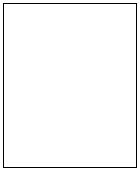 
Оқу орнының атауы және оның орналасқан жері
Название учебного заведения и его местонахождение
Факультеті немесе бөлімшесі
Факльтет или отделение
Түскен жылы
Год поступление
Бітірген немесе шыққан жылы
Год окончания или ухода
Бітірмесе, қай курстан шықты
Если не окончил, то с какого курса ушел
Оқу орнын бітірген соң қай мамандықты алды, диплом немесе куәліктің номері
Какую специальность получил в результате окончания учеб, заведения, номер диплома Или удостоверения
Оқу орнын бітірген соң қай мамандықты алды, диплом немесе куәліктің номері
Какую специальность получил в результате окончания учеб, заведения, номер диплома Или удостоверения
Айы мен жылы
Месяц и год
Айы мен жылы
Месяц и год
Лауазымы, кәсіпорындарды, ұйым-мекемелерді, сондай-ақ министрлікті (ведомствоны) көрсете отырып
Должностиь, с указанием учреждения, организации, предприятия, а также министерства (ведомтсва)
Кәсіпорындардың, ұйым-мекемелердің орналасқан жері
Местонахождение учреждения, организации, предприятий
Түскен
Вступления
Шыққан
Ухода
Лауазымы, кәсіпорындарды, ұйым-мекемелерді, сондай-ақ министрлікті (ведомствоны) көрсете отырып
Должностиь, с указанием учреждения, организации, предприятия, а также министерства (ведомтсва)
Кәсіпорындардың, ұйым-мекемелердің орналасқан жері
Местонахождение учреждения, организации, предприятий
Туыстық дәрежесі Степень родства
Тегі, аты-жөні, әкесінің аты
Фамилия, имя, отчество
Күні және туған жері
Дата и место рождения
Жұмыс орны, лауазымы
Место работы, должность
Тұрғылықты жері
Место жительства
Айы мен жылы
Месяц и год
Айы мен жылы
Месяц и год
Қай елде
В какой стране
Шет елде болу мақсаты
Цель пребыввания за границей
Қай уақыттан
С какого времени
Қай уақытқа
По какое время
Қай елде
В какой стране
Шет елде болу мақсаты
Цель пребыввания за границейМемлекеттік өртке қарсы
қызмет органдарына кіретін
адамдар үшін алғашқы кәсіптік
даярлыққа іріктеу қағидаларына
және одан өту шарттарына,
сондай-ақ оларды алғашқы 
кәсіптік даярлықтан шығару 
негіздеріне
5-қосымша
№
Медициналық-жас тобы
Жасы, жынысы
Жасы, жынысы
№
Медициналық-жас тобы
Ерлер
Әйелдер
1.
I топ
23 жасқа дейін
23 жасқа дейін
2.
II топ
23 – 29 жас
23 – 29 жас
3.
III топ
30 жас және одан жоғары
30 жас және одан жоғарыМемлекеттік өртке қарсы
қызмет органдарына кіретін
адамдар үшін алғашқы кәсіптік
даярлыққа іріктеу қағидаларына
және одан өту шарттарына,
сондай-ақ оларды алғашқы
кәсіптік даярлықтан
шығару негіздеріне
6-қосымша
Ерлер
Ерлер
Әйелдер
Әйелдер
Уақыт (секунд)
Балы
Уақыт (секунд)
Балы
12.50
100
16.50
100
12.60
98
16.60
98
12.70
96
16.70
96
12.80
94
16.80
94
12.90
92
16.90
92
13.00
90
17.00
90
13.10
88
17.10
88
13.20
86
17.20
86
13.30
84
17.30
84
13.40
82
17.40
82
13.50
80
17.50
80
13.60
78
17.60
78
13.70
76
17.70
76
13.80
74
17.80
74
13.90
72
17.90
72
14.00
70
18.00
70
14.10
68
18.10
68
14.20
66
18.20
66
14.30
64
18.30
64
14.40
62
18.40
62
14.50
60
18.50
60
14.60
58
18.60
58
14.70
56
18.70
56
14.80
54
18.80
54
14.90
52
18.90
52
15.00
50
19.00
50
15.10
48
19.10
48
15.20
46
19.20
46
15.30
44
19.30
44
15.40
42
19.40
42
15.50
40
19.50
40
15.60
38
19.60
38
15.70
36
19.70
36
15.80
34
19.80
34
15.90
32
19.90
32
16.00
30
20.00
30
16.10
28
20.10
28
16.20
26
20.20
26
16.30
24
20.30
24
16.40
22
20.40
22
16.50
20
20.50
20
16.60
18
20.60
18
16.70
16
20.70
16
16.80
14
20.80
14
16.90
12
20.90
12
17.00
10
21.00
10
17.10
8
21.10
8
17.20
6
21.20
6
17.30
4
21.30
4
17.40
2
21.40
2
17.40 артық
0
21.40 артық
0
Орындау шарттары: 100 метр қашықтыққа жүгіру жүгіру жолында немесе қатты беті бар басқа жазықтықта орындалады. Алғашқы позицияда кандидат алғашқы сызықтың алдында тұрады, түсуге жол берілмейді. Бастау үшін кандидатдің жағдайы (төмен, жоғары) белгіленбейді.
Алғашқы позицияда алдын-ала командалар дәйекті түрде беріледі "БАСТАУ ҮШІН!" "НАЗАР АУДАРЫҢЫЗ!". Қашықтықты еңсеру "МАРШ!"немесе ысқырық сигналы бойынша басталады. Бұрылысы бар жүгіру жолында жаттығуды орындаған жағдайда әрбір кандидат өзіне белгіленген жол бойынша қашықтықты еңсереді, қашықтықты қысқартатын жүгіру жолына өтуге жол берілмейді. Жаттығу шарттары бұзылған жағдайда кандидатқа "0" балл қойылады.
Орындау шарттары: 100 метр қашықтыққа жүгіру жүгіру жолында немесе қатты беті бар басқа жазықтықта орындалады. Алғашқы позицияда кандидат алғашқы сызықтың алдында тұрады, түсуге жол берілмейді. Бастау үшін кандидатдің жағдайы (төмен, жоғары) белгіленбейді.
Алғашқы позицияда алдын-ала командалар дәйекті түрде беріледі "БАСТАУ ҮШІН!" "НАЗАР АУДАРЫҢЫЗ!". Қашықтықты еңсеру "МАРШ!"немесе ысқырық сигналы бойынша басталады. Бұрылысы бар жүгіру жолында жаттығуды орындаған жағдайда әрбір кандидат өзіне белгіленген жол бойынша қашықтықты еңсереді, қашықтықты қысқартатын жүгіру жолына өтуге жол берілмейді. Жаттығу шарттары бұзылған жағдайда кандидатқа "0" балл қойылады.
Орындау шарттары: 100 метр қашықтыққа жүгіру жүгіру жолында немесе қатты беті бар басқа жазықтықта орындалады. Алғашқы позицияда кандидат алғашқы сызықтың алдында тұрады, түсуге жол берілмейді. Бастау үшін кандидатдің жағдайы (төмен, жоғары) белгіленбейді.
Алғашқы позицияда алдын-ала командалар дәйекті түрде беріледі "БАСТАУ ҮШІН!" "НАЗАР АУДАРЫҢЫЗ!". Қашықтықты еңсеру "МАРШ!"немесе ысқырық сигналы бойынша басталады. Бұрылысы бар жүгіру жолында жаттығуды орындаған жағдайда әрбір кандидат өзіне белгіленген жол бойынша қашықтықты еңсереді, қашықтықты қысқартатын жүгіру жолына өтуге жол берілмейді. Жаттығу шарттары бұзылған жағдайда кандидатқа "0" балл қойылады.
Орындау шарттары: 100 метр қашықтыққа жүгіру жүгіру жолында немесе қатты беті бар басқа жазықтықта орындалады. Алғашқы позицияда кандидат алғашқы сызықтың алдында тұрады, түсуге жол берілмейді. Бастау үшін кандидатдің жағдайы (төмен, жоғары) белгіленбейді.
Алғашқы позицияда алдын-ала командалар дәйекті түрде беріледі "БАСТАУ ҮШІН!" "НАЗАР АУДАРЫҢЫЗ!". Қашықтықты еңсеру "МАРШ!"немесе ысқырық сигналы бойынша басталады. Бұрылысы бар жүгіру жолында жаттығуды орындаған жағдайда әрбір кандидат өзіне белгіленген жол бойынша қашықтықты еңсереді, қашықтықты қысқартатын жүгіру жолына өтуге жол берілмейді. Жаттығу шарттары бұзылған жағдайда кандидатқа "0" балл қойылады.
Ерлер
Ерлер
Әйелдер
Әйелдер
Уақыт (секунд)
Балы
Уақыт (секунд)
Балы
23.00
100
28.00
100
23.20
98
28.20
98
23.40
96
28.40
96
23.60
94
28.60
94
23.80
92
28.80
92
24.00
90
29.00
90
24.20
88
29.20
88
24.40
86
29.40
86
24.60
84
29.60
84
24.80
82
29.80
82
25.00
80
30.00
80
25.20
78
30.20
78
25.40
76
30.40
76
25.60
74
30.60
74
25.80
72
30.80
72
26.00
70
31.00
70
26.20
68
31.20
68
26.40
66
31.40
66
26.60
64
31.60
64
26.80
62
31.80
62
27.00
60
32.00
60
27.20
58
32.20
58
27.40
56
32.40
56
27.60
54
32.60
54
27.80
52
32.80
52
28.00
50
33.00
50
28.20
48
33.20
48
28.40
46
33.40
46
28.60
44
33.60
44
28.80
42
33.80
42
29.00
40
34.00
40
29.20
38
34.20
38
29.40
36
34.40
36
29.60
34
34.60
34
29.80
32
34.80
32
30.00
30
35.00
30
30.20
28
35.20
28
30.40
26
35.40
26
30.60
24
35.60
24
30.80
22
35.80
22
31.00
20
36.00
20
31.20
18
36.20
18
31.40
16
36.40
16
31.60
14
36.60
14
31.80
12
36.80
12
32.00
10
37.00
10
32.20
8
37.20
8
32.40
6
37.40
6
32.60
4
37.60
4
32.80
2
37.80
2
32.80 артық
0
37.80 артық
0
Орындалу шарттары: қайтамалы жүгіріс жүгіру жолында немесе қатты беті бар басқа жазықтықта орындалады. Алғашқы позицияда кандидат алғашқы сызықтың алдында тұрады, түсуге жол берілмейді. Бастау үшін кандидаттың жағдайы (төмен, жоғары) белгіленбейді.
Алғашқы позицияда алдын-ала командалар дәйекті түрде беріледі "БАСТАУ ҮШІН!" "НАЗАР АУДАРЫҢЫЗ!". Қашықтықты еңсеру " МАРШ!"немесе ысқырық сигналы бойынша басталады.
Жаттығуды орындау кезінде аяғыңызбен 10 метрлік белгіге тигізу қажет. Жаттығу шарттары бұзылған жағдайда кандидатқа "0" балл қойылады.
Орындалу шарттары: қайтамалы жүгіріс жүгіру жолында немесе қатты беті бар басқа жазықтықта орындалады. Алғашқы позицияда кандидат алғашқы сызықтың алдында тұрады, түсуге жол берілмейді. Бастау үшін кандидаттың жағдайы (төмен, жоғары) белгіленбейді.
Алғашқы позицияда алдын-ала командалар дәйекті түрде беріледі "БАСТАУ ҮШІН!" "НАЗАР АУДАРЫҢЫЗ!". Қашықтықты еңсеру " МАРШ!"немесе ысқырық сигналы бойынша басталады.
Жаттығуды орындау кезінде аяғыңызбен 10 метрлік белгіге тигізу қажет. Жаттығу шарттары бұзылған жағдайда кандидатқа "0" балл қойылады.
Орындалу шарттары: қайтамалы жүгіріс жүгіру жолында немесе қатты беті бар басқа жазықтықта орындалады. Алғашқы позицияда кандидат алғашқы сызықтың алдында тұрады, түсуге жол берілмейді. Бастау үшін кандидаттың жағдайы (төмен, жоғары) белгіленбейді.
Алғашқы позицияда алдын-ала командалар дәйекті түрде беріледі "БАСТАУ ҮШІН!" "НАЗАР АУДАРЫҢЫЗ!". Қашықтықты еңсеру " МАРШ!"немесе ысқырық сигналы бойынша басталады.
Жаттығуды орындау кезінде аяғыңызбен 10 метрлік белгіге тигізу қажет. Жаттығу шарттары бұзылған жағдайда кандидатқа "0" балл қойылады.
Орындалу шарттары: қайтамалы жүгіріс жүгіру жолында немесе қатты беті бар басқа жазықтықта орындалады. Алғашқы позицияда кандидат алғашқы сызықтың алдында тұрады, түсуге жол берілмейді. Бастау үшін кандидаттың жағдайы (төмен, жоғары) белгіленбейді.
Алғашқы позицияда алдын-ала командалар дәйекті түрде беріледі "БАСТАУ ҮШІН!" "НАЗАР АУДАРЫҢЫЗ!". Қашықтықты еңсеру " МАРШ!"немесе ысқырық сигналы бойынша басталады.
Жаттығуды орындау кезінде аяғыңызбен 10 метрлік белгіге тигізу қажет. Жаттығу шарттары бұзылған жағдайда кандидатқа "0" балл қойылады.
Белтемірге тартылу
Белтемірге тартылу
Брусьяға тіреліп денені көтеру
Брусьяға тіреліп денені көтеру
Ерлер
Ерлер
Ерлер
Ерлер
Рет саны
Балы
Рет саны
Балы
20
100
24
100
19
95
23
95
18
90
22
90
17
85
21
85
16
80
20
80
15
75
19
75
14
70
18
70
13
65
17
65
12
60
16
60
11
55
15
55
10
50
14
50
9
45
13
45
8
40
12
40
7
35
11
35
6
30
10
30
5
25
9
25
4
20
8
20
3
15
7
15
2
10
6
10
2-ден кем
0
6-дан кем
0
Орындалу шарттары:
Белтемірге тартылу алғашқы қалыптан орындалады-жоғарыдан ұстап (бас бармақ белтемірді ұстап алады), қолдар түзетіледі, аяқтар түзу және жабық немесе қиылысқан, тірекке тиіп кетпейді.
Сынақты тапсыру орнында "СНАРЯДҚА!", "Дайындал!", "КІРІС!" командасы беріледі. Жаттығу иегі белтемірдің мойнын асып өткен кезде, әрбір рет 1-2 секунд аралықпен тік қолдардағы іліністегі қозғалмайтын қалыптан, жұлқымай және аяқпен қозғалмай орындалған жағдайда есептеледі. 3 секундтан артық демалуға (тоқтауға), тербеле отырып жаттығуларды орындауға, тірекке аяқпен тиюге жол берілмейді.
Брусьяға тірелген денені көтеру алғашқы күйден орындалады-брусьяның тірегіне тіреліп, қолдар түзу, аяқтар түзу және жабық немесе қиылысқан, тірекке тиіп кетпейді.
Сынақты тапсыру орнында "СНАРЯДҚА!", "Дайындал!", "КІРІС!" командасы беріледі. Жаттығу қолды толық бүгіп, алғашқы қалпына оралғанға дейін денені түсірген кезде орындалды деп саналады. Қайталау арасындағы аралық 1-2 секунд, 3 секундтан артық демалуға (тоқтауға), сондай-ақ тіректі шайқап немесе аяқпен тигізе отырып жаттығуларды орындауға жол берілмейді.
Орындалу шарттары:
Белтемірге тартылу алғашқы қалыптан орындалады-жоғарыдан ұстап (бас бармақ белтемірді ұстап алады), қолдар түзетіледі, аяқтар түзу және жабық немесе қиылысқан, тірекке тиіп кетпейді.
Сынақты тапсыру орнында "СНАРЯДҚА!", "Дайындал!", "КІРІС!" командасы беріледі. Жаттығу иегі белтемірдің мойнын асып өткен кезде, әрбір рет 1-2 секунд аралықпен тік қолдардағы іліністегі қозғалмайтын қалыптан, жұлқымай және аяқпен қозғалмай орындалған жағдайда есептеледі. 3 секундтан артық демалуға (тоқтауға), тербеле отырып жаттығуларды орындауға, тірекке аяқпен тиюге жол берілмейді.
Брусьяға тірелген денені көтеру алғашқы күйден орындалады-брусьяның тірегіне тіреліп, қолдар түзу, аяқтар түзу және жабық немесе қиылысқан, тірекке тиіп кетпейді.
Сынақты тапсыру орнында "СНАРЯДҚА!", "Дайындал!", "КІРІС!" командасы беріледі. Жаттығу қолды толық бүгіп, алғашқы қалпына оралғанға дейін денені түсірген кезде орындалды деп саналады. Қайталау арасындағы аралық 1-2 секунд, 3 секундтан артық демалуға (тоқтауға), сондай-ақ тіректі шайқап немесе аяқпен тигізе отырып жаттығуларды орындауға жол берілмейді.
Орындалу шарттары:
Белтемірге тартылу алғашқы қалыптан орындалады-жоғарыдан ұстап (бас бармақ белтемірді ұстап алады), қолдар түзетіледі, аяқтар түзу және жабық немесе қиылысқан, тірекке тиіп кетпейді.
Сынақты тапсыру орнында "СНАРЯДҚА!", "Дайындал!", "КІРІС!" командасы беріледі. Жаттығу иегі белтемірдің мойнын асып өткен кезде, әрбір рет 1-2 секунд аралықпен тік қолдардағы іліністегі қозғалмайтын қалыптан, жұлқымай және аяқпен қозғалмай орындалған жағдайда есептеледі. 3 секундтан артық демалуға (тоқтауға), тербеле отырып жаттығуларды орындауға, тірекке аяқпен тиюге жол берілмейді.
Брусьяға тірелген денені көтеру алғашқы күйден орындалады-брусьяның тірегіне тіреліп, қолдар түзу, аяқтар түзу және жабық немесе қиылысқан, тірекке тиіп кетпейді.
Сынақты тапсыру орнында "СНАРЯДҚА!", "Дайындал!", "КІРІС!" командасы беріледі. Жаттығу қолды толық бүгіп, алғашқы қалпына оралғанға дейін денені түсірген кезде орындалды деп саналады. Қайталау арасындағы аралық 1-2 секунд, 3 секундтан артық демалуға (тоқтауға), сондай-ақ тіректі шайқап немесе аяқпен тигізе отырып жаттығуларды орындауға жол берілмейді.
Орындалу шарттары:
Белтемірге тартылу алғашқы қалыптан орындалады-жоғарыдан ұстап (бас бармақ белтемірді ұстап алады), қолдар түзетіледі, аяқтар түзу және жабық немесе қиылысқан, тірекке тиіп кетпейді.
Сынақты тапсыру орнында "СНАРЯДҚА!", "Дайындал!", "КІРІС!" командасы беріледі. Жаттығу иегі белтемірдің мойнын асып өткен кезде, әрбір рет 1-2 секунд аралықпен тік қолдардағы іліністегі қозғалмайтын қалыптан, жұлқымай және аяқпен қозғалмай орындалған жағдайда есептеледі. 3 секундтан артық демалуға (тоқтауға), тербеле отырып жаттығуларды орындауға, тірекке аяқпен тиюге жол берілмейді.
Брусьяға тірелген денені көтеру алғашқы күйден орындалады-брусьяның тірегіне тіреліп, қолдар түзу, аяқтар түзу және жабық немесе қиылысқан, тірекке тиіп кетпейді.
Сынақты тапсыру орнында "СНАРЯДҚА!", "Дайындал!", "КІРІС!" командасы беріледі. Жаттығу қолды толық бүгіп, алғашқы қалпына оралғанға дейін денені түсірген кезде орындалды деп саналады. Қайталау арасындағы аралық 1-2 секунд, 3 секундтан артық демалуға (тоқтауға), сондай-ақ тіректі шайқап немесе аяқпен тигізе отырып жаттығуларды орындауға жол берілмейді.
Жатқан күйде қолды бүгіп итеру
Жатқан күйде қолды бүгіп итеру
Арқамен жатып денені көтеру
Арқамен жатып денені көтеру
Әйелдер
Әйелдер
Әйелдер
Әйелдер
Рет саны
Балы
Рет саны
Балы
20
100
40
100
19
95
38
95
18
90
36
90
17
85
34
85
16
80
32
80
15
75
30
75
14
70
28
70
13
65
26
65
12
60
24
60
11
55
22
55
10
50
20
50
9
45
18
45
8
40
16
40
7
35
14
35
6
30
12
30
5
25
10
25
4
20
8
20
3
15
6
15
2
10
4
10
2-ден кем
0
4-тен кем
0
Орындалу шарттары:
Жатқан күйде қолды бүгіп итеру алғашқы қалпынан орындалады-дененің еденге көлденең орналасуы, түзетілген қолдарға, қолдың иық еніне, дененің пішіні түзу, аяғы түзу және жабық (аяқтың арасындағы қашықтық бір алақанға рұқсат етіледі) немесе қиылысқан. Сынақты тапсыру орнында "ДАЙЫНДАЛ!", "КІРІС!" командасы беріледі.
Жаттығу денені еденге (жерге) тигізгенге дейін түсіргенде және алғашқы күйіне оралғанда орындалды деп саналады. Қайталау аралығы 1-2 секунд, 3 секундтан артық демалуға (тоқтауға), сондай-ақ жаттығуды орындау кезінде еденге тіземен тигізуге жол берілмейді.
Арқамен жатып денені көтеру.
Алғашқы ұстаным: дененің көлденең позициясы жоғары, иық жауырындары еденге тиеді, қолдар шынтақтарда бүгілген, алақандар бастың артында немесе қолдар шынтақтарда бүгіліп, қиылысқан, алақандар иықта, аяқтар тік немесе тізе бүгілген, табандар еденге тиеді.
Сынақты тапсыру орнында "ДАЙЫНДАЛ!", "КІРІС!" командасы беріледі.
Жаттығу денені еденнен 90 градусқа немесе одан да көп көтерген кезде орындалды деп саналады. Қайталау арасындағы интервал 1-2 секунд, 3 секундтан артық демалуға (тоқтауға), денені көтеру кезінде қолды бас пен иыққа ұстауға болмайды.
Орындалу шарттары:
Жатқан күйде қолды бүгіп итеру алғашқы қалпынан орындалады-дененің еденге көлденең орналасуы, түзетілген қолдарға, қолдың иық еніне, дененің пішіні түзу, аяғы түзу және жабық (аяқтың арасындағы қашықтық бір алақанға рұқсат етіледі) немесе қиылысқан. Сынақты тапсыру орнында "ДАЙЫНДАЛ!", "КІРІС!" командасы беріледі.
Жаттығу денені еденге (жерге) тигізгенге дейін түсіргенде және алғашқы күйіне оралғанда орындалды деп саналады. Қайталау аралығы 1-2 секунд, 3 секундтан артық демалуға (тоқтауға), сондай-ақ жаттығуды орындау кезінде еденге тіземен тигізуге жол берілмейді.
Арқамен жатып денені көтеру.
Алғашқы ұстаным: дененің көлденең позициясы жоғары, иық жауырындары еденге тиеді, қолдар шынтақтарда бүгілген, алақандар бастың артында немесе қолдар шынтақтарда бүгіліп, қиылысқан, алақандар иықта, аяқтар тік немесе тізе бүгілген, табандар еденге тиеді.
Сынақты тапсыру орнында "ДАЙЫНДАЛ!", "КІРІС!" командасы беріледі.
Жаттығу денені еденнен 90 градусқа немесе одан да көп көтерген кезде орындалды деп саналады. Қайталау арасындағы интервал 1-2 секунд, 3 секундтан артық демалуға (тоқтауға), денені көтеру кезінде қолды бас пен иыққа ұстауға болмайды.
Орындалу шарттары:
Жатқан күйде қолды бүгіп итеру алғашқы қалпынан орындалады-дененің еденге көлденең орналасуы, түзетілген қолдарға, қолдың иық еніне, дененің пішіні түзу, аяғы түзу және жабық (аяқтың арасындағы қашықтық бір алақанға рұқсат етіледі) немесе қиылысқан. Сынақты тапсыру орнында "ДАЙЫНДАЛ!", "КІРІС!" командасы беріледі.
Жаттығу денені еденге (жерге) тигізгенге дейін түсіргенде және алғашқы күйіне оралғанда орындалды деп саналады. Қайталау аралығы 1-2 секунд, 3 секундтан артық демалуға (тоқтауға), сондай-ақ жаттығуды орындау кезінде еденге тіземен тигізуге жол берілмейді.
Арқамен жатып денені көтеру.
Алғашқы ұстаным: дененің көлденең позициясы жоғары, иық жауырындары еденге тиеді, қолдар шынтақтарда бүгілген, алақандар бастың артында немесе қолдар шынтақтарда бүгіліп, қиылысқан, алақандар иықта, аяқтар тік немесе тізе бүгілген, табандар еденге тиеді.
Сынақты тапсыру орнында "ДАЙЫНДАЛ!", "КІРІС!" командасы беріледі.
Жаттығу денені еденнен 90 градусқа немесе одан да көп көтерген кезде орындалды деп саналады. Қайталау арасындағы интервал 1-2 секунд, 3 секундтан артық демалуға (тоқтауға), денені көтеру кезінде қолды бас пен иыққа ұстауға болмайды.
Орындалу шарттары:
Жатқан күйде қолды бүгіп итеру алғашқы қалпынан орындалады-дененің еденге көлденең орналасуы, түзетілген қолдарға, қолдың иық еніне, дененің пішіні түзу, аяғы түзу және жабық (аяқтың арасындағы қашықтық бір алақанға рұқсат етіледі) немесе қиылысқан. Сынақты тапсыру орнында "ДАЙЫНДАЛ!", "КІРІС!" командасы беріледі.
Жаттығу денені еденге (жерге) тигізгенге дейін түсіргенде және алғашқы күйіне оралғанда орындалды деп саналады. Қайталау аралығы 1-2 секунд, 3 секундтан артық демалуға (тоқтауға), сондай-ақ жаттығуды орындау кезінде еденге тіземен тигізуге жол берілмейді.
Арқамен жатып денені көтеру.
Алғашқы ұстаным: дененің көлденең позициясы жоғары, иық жауырындары еденге тиеді, қолдар шынтақтарда бүгілген, алақандар бастың артында немесе қолдар шынтақтарда бүгіліп, қиылысқан, алақандар иықта, аяқтар тік немесе тізе бүгілген, табандар еденге тиеді.
Сынақты тапсыру орнында "ДАЙЫНДАЛ!", "КІРІС!" командасы беріледі.
Жаттығу денені еденнен 90 градусқа немесе одан да көп көтерген кезде орындалды деп саналады. Қайталау арасындағы интервал 1-2 секунд, 3 секундтан артық демалуға (тоқтауға), денені көтеру кезінде қолды бас пен иыққа ұстауға болмайды.
1000 метр қашықтыққа жүгіру
1000 метр қашықтыққа жүгіру
1000 метр қашықтыққа жүгіру
1000 метр қашықтыққа жүгіру
1000 метр қашықтыққа жүгіру
1000 метр қашықтыққа жүгіру
Ерлер
Ерлер
Ерлер
Ерлер
Әйелдер
Әйелдер
Уақыт (минут)
Балы
Балы
Балы
Уақыт (минут)
Балы
3.30
100
100
100
4.30
100
3.40
95
95
95
4.40
95
3.50
90
90
90
4.50
90
4.00
85
85
85
5.00
85
4.10
80
80
80
5.10
80
4.20
75
75
75
5.20
75
4.30
70
70
70
5.30
70
4.40
65
65
65
5.40
65
4.50
60
60
60
5.50
60
5.00
55
55
55
6.00
55
5.10
50
50
50
6.10
50
5.20
45
45
45
6.20
45
5.30
40
40
40
6.30
40
5.40
35
35
35
6.40
35
5.50
30
30
30
6.50
30
6.00
25
25
25
7.00
25
6.10
20
20
20
7.10
20
6.20
15
15
15
7.20
15
6.30
10
10
10
7.30
10
6.40
5
5
5
7.40
5
6.40-тан астам
0
0
0
7.40-тан астам
0
Орындау шарттары: жүгіру жолында немесе қатты беті бар басқа жазықтықта орындалады. Алғашқы позицияда қызметкер алғашқы сызықтың алдында тұрады, сызықты басуға жол берілмейді. Старт үшін қызметкердің жағдайы (төмен, жоғары) белгіленбейді
Алғашқы позицияда "БАСТАУ ҮШІН!", "НАЗАР АУДАРЫҢЫЗ!" командасы беріледі. Қашықтықты еңсеру "МАРШ!" немесе ысқырық сигналы бойынша басталады.
Жолдың ішкі жиегінен шығуға, жүгіру кезінде мобильді құралдар мен аксессуарларды пайдалануға, спорттық киімсіз және аяқ киімсіз жүгіруге жол берілмейді.
Орындау шарттары: жүгіру жолында немесе қатты беті бар басқа жазықтықта орындалады. Алғашқы позицияда қызметкер алғашқы сызықтың алдында тұрады, сызықты басуға жол берілмейді. Старт үшін қызметкердің жағдайы (төмен, жоғары) белгіленбейді
Алғашқы позицияда "БАСТАУ ҮШІН!", "НАЗАР АУДАРЫҢЫЗ!" командасы беріледі. Қашықтықты еңсеру "МАРШ!" немесе ысқырық сигналы бойынша басталады.
Жолдың ішкі жиегінен шығуға, жүгіру кезінде мобильді құралдар мен аксессуарларды пайдалануға, спорттық киімсіз және аяқ киімсіз жүгіруге жол берілмейді.
Орындау шарттары: жүгіру жолында немесе қатты беті бар басқа жазықтықта орындалады. Алғашқы позицияда қызметкер алғашқы сызықтың алдында тұрады, сызықты басуға жол берілмейді. Старт үшін қызметкердің жағдайы (төмен, жоғары) белгіленбейді
Алғашқы позицияда "БАСТАУ ҮШІН!", "НАЗАР АУДАРЫҢЫЗ!" командасы беріледі. Қашықтықты еңсеру "МАРШ!" немесе ысқырық сигналы бойынша басталады.
Жолдың ішкі жиегінен шығуға, жүгіру кезінде мобильді құралдар мен аксессуарларды пайдалануға, спорттық киімсіз және аяқ киімсіз жүгіруге жол берілмейді.
Орындау шарттары: жүгіру жолында немесе қатты беті бар басқа жазықтықта орындалады. Алғашқы позицияда қызметкер алғашқы сызықтың алдында тұрады, сызықты басуға жол берілмейді. Старт үшін қызметкердің жағдайы (төмен, жоғары) белгіленбейді
Алғашқы позицияда "БАСТАУ ҮШІН!", "НАЗАР АУДАРЫҢЫЗ!" командасы беріледі. Қашықтықты еңсеру "МАРШ!" немесе ысқырық сигналы бойынша басталады.
Жолдың ішкі жиегінен шығуға, жүгіру кезінде мобильді құралдар мен аксессуарларды пайдалануға, спорттық киімсіз және аяқ киімсіз жүгіруге жол берілмейді.
Орындау шарттары: жүгіру жолында немесе қатты беті бар басқа жазықтықта орындалады. Алғашқы позицияда қызметкер алғашқы сызықтың алдында тұрады, сызықты басуға жол берілмейді. Старт үшін қызметкердің жағдайы (төмен, жоғары) белгіленбейді
Алғашқы позицияда "БАСТАУ ҮШІН!", "НАЗАР АУДАРЫҢЫЗ!" командасы беріледі. Қашықтықты еңсеру "МАРШ!" немесе ысқырық сигналы бойынша басталады.
Жолдың ішкі жиегінен шығуға, жүгіру кезінде мобильді құралдар мен аксессуарларды пайдалануға, спорттық киімсіз және аяқ киімсіз жүгіруге жол берілмейді.
Орындау шарттары: жүгіру жолында немесе қатты беті бар басқа жазықтықта орындалады. Алғашқы позицияда қызметкер алғашқы сызықтың алдында тұрады, сызықты басуға жол берілмейді. Старт үшін қызметкердің жағдайы (төмен, жоғары) белгіленбейді
Алғашқы позицияда "БАСТАУ ҮШІН!", "НАЗАР АУДАРЫҢЫЗ!" командасы беріледі. Қашықтықты еңсеру "МАРШ!" немесе ысқырық сигналы бойынша басталады.
Жолдың ішкі жиегінен шығуға, жүгіру кезінде мобильді құралдар мен аксессуарларды пайдалануға, спорттық киімсіз және аяқ киімсіз жүгіруге жол берілмейді.
Күш жаттығуларының кешені (әр жаттығу 10 рет)
Күш жаттығуларының кешені (әр жаттығу 10 рет)
Күш жаттығуларының кешені (әр жаттығу 10 рет)
Күш жаттығуларының кешені (әр жаттығу 10 рет)
Күш жаттығуларының кешені (әр жаттығу 10 рет)
Күш жаттығуларының кешені (әр жаттығу 10 рет)
Ерлер
Ерлер
Ерлер
Ерлер
Ерлер
Ерлер
Қайталау саны
Қайталау саны
Балы
Балы
Балы
Балы
5
5
100
100
100
100
4
4
80
80
80
80
3
3
60
60
60
60
2
2
40
40
40
40
1
1
20
20
20
20
1-ден кем
1-ден кем
0
0
0
0
Орындау шарттары: кешен 4 дәйекті жаттығудан тұрады:
1) Жатқан күйде қолды бүгіп итеру алғашқы қалпынан орындалады-дененің еденге көлденең орналасуы, түзетілген қолдарға, қолдың иық еніне, дененің пішіні түзу, аяғы түзу және жабық (аяқтың арасындағы қашықтық бір алақанға рұқсат етіледі) немесе қиылысқан.
Жаттығу кеудені еденге (жерге) тигізгенге дейін түсіру және алғашқы қалпына қайтару кезінде орындалған болып саналады, бұл ретте еденге тіземен тиюге жол берілмейді;
2) толық отыру қалпын қабылдау алғашқы қалпынан орындалады-дененің еденге көлденең орналасуы, түзетілген қолдарға баса назар аудару, жамбас буыны еденге түсірілді, аяқтар иық енінен бөлек, тізелер еденге тиіп тұрмайды.
Жаттығу екі аяқты бір мезгілде толық отыру жағдайына (қолдар еденге тигенде, аяқтар бүгілгенде, жамбастар білекке тигенде) және алғашқы қалыпқа оралғанда орындалды деп саналады. Толық отыру жағдайын қабылдаған кезде бүгілген аяқтарды қолдар арасында да, олардың артында да орналастыруға болады
3) толық скваттан секіру алғашқы позициядан жасалады-қолдар еденге тиіп, аяқтар бүгіліп, жамбас білектерге тиеді.
Жаттығу аяқтың кеңеюі толық түзетілгенге дейін және бетінен (дене тұрқы, қол мен аяқ түзу) үзілгенге дейін орнынан жоғары секіргенде, сондай-ақ алғашқы қалпына қайтып келгенде орындалған болып саналады.
4) арқада жатып денені көтеру алғашқы қалпынан орындалады – дененің көлденең жағдайы бетпен жоғары, иық пышақтары еденге тиеді, қолдар шынтақта бүгілген, алақандар бастың артында, немесе қолдар шынтақта бүгілген және қиылысқан, алақандар иықта, аяқтар түзу жабық немесе тізе бүгілген, аяқтар еденге тиеді.
Жаттығу денені еденнен 90 градусқа немесе одан да көп көтерген кезде орындалды деп саналады. Денені көтеруді орындау кезінде қолды бас пен иыққа ұстауға жол берілмейді.
Сынақты тапсыру орнында "ДАЙЫНДАЛ!", "КІРІС!" командасы беріледі.
Әрбір жаттығуда қайталау аралығы 1-2 секунд, жаттығудың әрбір түріндегі қайталау арасында 3 секундтан артық, сондай-ақ кешендер арасында 10 секундтан артық демалуға (тоқтауға) жол берілмейді.
Орындау шарттары: кешен 4 дәйекті жаттығудан тұрады:
1) Жатқан күйде қолды бүгіп итеру алғашқы қалпынан орындалады-дененің еденге көлденең орналасуы, түзетілген қолдарға, қолдың иық еніне, дененің пішіні түзу, аяғы түзу және жабық (аяқтың арасындағы қашықтық бір алақанға рұқсат етіледі) немесе қиылысқан.
Жаттығу кеудені еденге (жерге) тигізгенге дейін түсіру және алғашқы қалпына қайтару кезінде орындалған болып саналады, бұл ретте еденге тіземен тиюге жол берілмейді;
2) толық отыру қалпын қабылдау алғашқы қалпынан орындалады-дененің еденге көлденең орналасуы, түзетілген қолдарға баса назар аудару, жамбас буыны еденге түсірілді, аяқтар иық енінен бөлек, тізелер еденге тиіп тұрмайды.
Жаттығу екі аяқты бір мезгілде толық отыру жағдайына (қолдар еденге тигенде, аяқтар бүгілгенде, жамбастар білекке тигенде) және алғашқы қалыпқа оралғанда орындалды деп саналады. Толық отыру жағдайын қабылдаған кезде бүгілген аяқтарды қолдар арасында да, олардың артында да орналастыруға болады
3) толық скваттан секіру алғашқы позициядан жасалады-қолдар еденге тиіп, аяқтар бүгіліп, жамбас білектерге тиеді.
Жаттығу аяқтың кеңеюі толық түзетілгенге дейін және бетінен (дене тұрқы, қол мен аяқ түзу) үзілгенге дейін орнынан жоғары секіргенде, сондай-ақ алғашқы қалпына қайтып келгенде орындалған болып саналады.
4) арқада жатып денені көтеру алғашқы қалпынан орындалады – дененің көлденең жағдайы бетпен жоғары, иық пышақтары еденге тиеді, қолдар шынтақта бүгілген, алақандар бастың артында, немесе қолдар шынтақта бүгілген және қиылысқан, алақандар иықта, аяқтар түзу жабық немесе тізе бүгілген, аяқтар еденге тиеді.
Жаттығу денені еденнен 90 градусқа немесе одан да көп көтерген кезде орындалды деп саналады. Денені көтеруді орындау кезінде қолды бас пен иыққа ұстауға жол берілмейді.
Сынақты тапсыру орнында "ДАЙЫНДАЛ!", "КІРІС!" командасы беріледі.
Әрбір жаттығуда қайталау аралығы 1-2 секунд, жаттығудың әрбір түріндегі қайталау арасында 3 секундтан артық, сондай-ақ кешендер арасында 10 секундтан артық демалуға (тоқтауға) жол берілмейді.
Орындау шарттары: кешен 4 дәйекті жаттығудан тұрады:
1) Жатқан күйде қолды бүгіп итеру алғашқы қалпынан орындалады-дененің еденге көлденең орналасуы, түзетілген қолдарға, қолдың иық еніне, дененің пішіні түзу, аяғы түзу және жабық (аяқтың арасындағы қашықтық бір алақанға рұқсат етіледі) немесе қиылысқан.
Жаттығу кеудені еденге (жерге) тигізгенге дейін түсіру және алғашқы қалпына қайтару кезінде орындалған болып саналады, бұл ретте еденге тіземен тиюге жол берілмейді;
2) толық отыру қалпын қабылдау алғашқы қалпынан орындалады-дененің еденге көлденең орналасуы, түзетілген қолдарға баса назар аудару, жамбас буыны еденге түсірілді, аяқтар иық енінен бөлек, тізелер еденге тиіп тұрмайды.
Жаттығу екі аяқты бір мезгілде толық отыру жағдайына (қолдар еденге тигенде, аяқтар бүгілгенде, жамбастар білекке тигенде) және алғашқы қалыпқа оралғанда орындалды деп саналады. Толық отыру жағдайын қабылдаған кезде бүгілген аяқтарды қолдар арасында да, олардың артында да орналастыруға болады
3) толық скваттан секіру алғашқы позициядан жасалады-қолдар еденге тиіп, аяқтар бүгіліп, жамбас білектерге тиеді.
Жаттығу аяқтың кеңеюі толық түзетілгенге дейін және бетінен (дене тұрқы, қол мен аяқ түзу) үзілгенге дейін орнынан жоғары секіргенде, сондай-ақ алғашқы қалпына қайтып келгенде орындалған болып саналады.
4) арқада жатып денені көтеру алғашқы қалпынан орындалады – дененің көлденең жағдайы бетпен жоғары, иық пышақтары еденге тиеді, қолдар шынтақта бүгілген, алақандар бастың артында, немесе қолдар шынтақта бүгілген және қиылысқан, алақандар иықта, аяқтар түзу жабық немесе тізе бүгілген, аяқтар еденге тиеді.
Жаттығу денені еденнен 90 градусқа немесе одан да көп көтерген кезде орындалды деп саналады. Денені көтеруді орындау кезінде қолды бас пен иыққа ұстауға жол берілмейді.
Сынақты тапсыру орнында "ДАЙЫНДАЛ!", "КІРІС!" командасы беріледі.
Әрбір жаттығуда қайталау аралығы 1-2 секунд, жаттығудың әрбір түріндегі қайталау арасында 3 секундтан артық, сондай-ақ кешендер арасында 10 секундтан артық демалуға (тоқтауға) жол берілмейді.
Орындау шарттары: кешен 4 дәйекті жаттығудан тұрады:
1) Жатқан күйде қолды бүгіп итеру алғашқы қалпынан орындалады-дененің еденге көлденең орналасуы, түзетілген қолдарға, қолдың иық еніне, дененің пішіні түзу, аяғы түзу және жабық (аяқтың арасындағы қашықтық бір алақанға рұқсат етіледі) немесе қиылысқан.
Жаттығу кеудені еденге (жерге) тигізгенге дейін түсіру және алғашқы қалпына қайтару кезінде орындалған болып саналады, бұл ретте еденге тіземен тиюге жол берілмейді;
2) толық отыру қалпын қабылдау алғашқы қалпынан орындалады-дененің еденге көлденең орналасуы, түзетілген қолдарға баса назар аудару, жамбас буыны еденге түсірілді, аяқтар иық енінен бөлек, тізелер еденге тиіп тұрмайды.
Жаттығу екі аяқты бір мезгілде толық отыру жағдайына (қолдар еденге тигенде, аяқтар бүгілгенде, жамбастар білекке тигенде) және алғашқы қалыпқа оралғанда орындалды деп саналады. Толық отыру жағдайын қабылдаған кезде бүгілген аяқтарды қолдар арасында да, олардың артында да орналастыруға болады
3) толық скваттан секіру алғашқы позициядан жасалады-қолдар еденге тиіп, аяқтар бүгіліп, жамбас білектерге тиеді.
Жаттығу аяқтың кеңеюі толық түзетілгенге дейін және бетінен (дене тұрқы, қол мен аяқ түзу) үзілгенге дейін орнынан жоғары секіргенде, сондай-ақ алғашқы қалпына қайтып келгенде орындалған болып саналады.
4) арқада жатып денені көтеру алғашқы қалпынан орындалады – дененің көлденең жағдайы бетпен жоғары, иық пышақтары еденге тиеді, қолдар шынтақта бүгілген, алақандар бастың артында, немесе қолдар шынтақта бүгілген және қиылысқан, алақандар иықта, аяқтар түзу жабық немесе тізе бүгілген, аяқтар еденге тиеді.
Жаттығу денені еденнен 90 градусқа немесе одан да көп көтерген кезде орындалды деп саналады. Денені көтеруді орындау кезінде қолды бас пен иыққа ұстауға жол берілмейді.
Сынақты тапсыру орнында "ДАЙЫНДАЛ!", "КІРІС!" командасы беріледі.
Әрбір жаттығуда қайталау аралығы 1-2 секунд, жаттығудың әрбір түріндегі қайталау арасында 3 секундтан артық, сондай-ақ кешендер арасында 10 секундтан артық демалуға (тоқтауға) жол берілмейді.
Орындау шарттары: кешен 4 дәйекті жаттығудан тұрады:
1) Жатқан күйде қолды бүгіп итеру алғашқы қалпынан орындалады-дененің еденге көлденең орналасуы, түзетілген қолдарға, қолдың иық еніне, дененің пішіні түзу, аяғы түзу және жабық (аяқтың арасындағы қашықтық бір алақанға рұқсат етіледі) немесе қиылысқан.
Жаттығу кеудені еденге (жерге) тигізгенге дейін түсіру және алғашқы қалпына қайтару кезінде орындалған болып саналады, бұл ретте еденге тіземен тиюге жол берілмейді;
2) толық отыру қалпын қабылдау алғашқы қалпынан орындалады-дененің еденге көлденең орналасуы, түзетілген қолдарға баса назар аудару, жамбас буыны еденге түсірілді, аяқтар иық енінен бөлек, тізелер еденге тиіп тұрмайды.
Жаттығу екі аяқты бір мезгілде толық отыру жағдайына (қолдар еденге тигенде, аяқтар бүгілгенде, жамбастар білекке тигенде) және алғашқы қалыпқа оралғанда орындалды деп саналады. Толық отыру жағдайын қабылдаған кезде бүгілген аяқтарды қолдар арасында да, олардың артында да орналастыруға болады
3) толық скваттан секіру алғашқы позициядан жасалады-қолдар еденге тиіп, аяқтар бүгіліп, жамбас білектерге тиеді.
Жаттығу аяқтың кеңеюі толық түзетілгенге дейін және бетінен (дене тұрқы, қол мен аяқ түзу) үзілгенге дейін орнынан жоғары секіргенде, сондай-ақ алғашқы қалпына қайтып келгенде орындалған болып саналады.
4) арқада жатып денені көтеру алғашқы қалпынан орындалады – дененің көлденең жағдайы бетпен жоғары, иық пышақтары еденге тиеді, қолдар шынтақта бүгілген, алақандар бастың артында, немесе қолдар шынтақта бүгілген және қиылысқан, алақандар иықта, аяқтар түзу жабық немесе тізе бүгілген, аяқтар еденге тиеді.
Жаттығу денені еденнен 90 градусқа немесе одан да көп көтерген кезде орындалды деп саналады. Денені көтеруді орындау кезінде қолды бас пен иыққа ұстауға жол берілмейді.
Сынақты тапсыру орнында "ДАЙЫНДАЛ!", "КІРІС!" командасы беріледі.
Әрбір жаттығуда қайталау аралығы 1-2 секунд, жаттығудың әрбір түріндегі қайталау арасында 3 секундтан артық, сондай-ақ кешендер арасында 10 секундтан артық демалуға (тоқтауға) жол берілмейді.
Орындау шарттары: кешен 4 дәйекті жаттығудан тұрады:
1) Жатқан күйде қолды бүгіп итеру алғашқы қалпынан орындалады-дененің еденге көлденең орналасуы, түзетілген қолдарға, қолдың иық еніне, дененің пішіні түзу, аяғы түзу және жабық (аяқтың арасындағы қашықтық бір алақанға рұқсат етіледі) немесе қиылысқан.
Жаттығу кеудені еденге (жерге) тигізгенге дейін түсіру және алғашқы қалпына қайтару кезінде орындалған болып саналады, бұл ретте еденге тіземен тиюге жол берілмейді;
2) толық отыру қалпын қабылдау алғашқы қалпынан орындалады-дененің еденге көлденең орналасуы, түзетілген қолдарға баса назар аудару, жамбас буыны еденге түсірілді, аяқтар иық енінен бөлек, тізелер еденге тиіп тұрмайды.
Жаттығу екі аяқты бір мезгілде толық отыру жағдайына (қолдар еденге тигенде, аяқтар бүгілгенде, жамбастар білекке тигенде) және алғашқы қалыпқа оралғанда орындалды деп саналады. Толық отыру жағдайын қабылдаған кезде бүгілген аяқтарды қолдар арасында да, олардың артында да орналастыруға болады
3) толық скваттан секіру алғашқы позициядан жасалады-қолдар еденге тиіп, аяқтар бүгіліп, жамбас білектерге тиеді.
Жаттығу аяқтың кеңеюі толық түзетілгенге дейін және бетінен (дене тұрқы, қол мен аяқ түзу) үзілгенге дейін орнынан жоғары секіргенде, сондай-ақ алғашқы қалпына қайтып келгенде орындалған болып саналады.
4) арқада жатып денені көтеру алғашқы қалпынан орындалады – дененің көлденең жағдайы бетпен жоғары, иық пышақтары еденге тиеді, қолдар шынтақта бүгілген, алақандар бастың артында, немесе қолдар шынтақта бүгілген және қиылысқан, алақандар иықта, аяқтар түзу жабық немесе тізе бүгілген, аяқтар еденге тиеді.
Жаттығу денені еденнен 90 градусқа немесе одан да көп көтерген кезде орындалды деп саналады. Денені көтеруді орындау кезінде қолды бас пен иыққа ұстауға жол берілмейді.
Сынақты тапсыру орнында "ДАЙЫНДАЛ!", "КІРІС!" командасы беріледі.
Әрбір жаттығуда қайталау аралығы 1-2 секунд, жаттығудың әрбір түріндегі қайталау арасында 3 секундтан артық, сондай-ақ кешендер арасында 10 секундтан артық демалуға (тоқтауға) жол берілмейді.
Жатып тіреуде қалыптан секіру
Жатып тіреуде қалыптан секіру
Жатып тіреуде қалыптан секіру
Жатып тіреуде қалыптан секіру
Жатып тіреуде қалыптан секіру
Жатып тіреуде қалыптан секіру
Әйелдер
Әйелдер
Әйелдер
Әйелдер
Әйелдер
Әйелдер
Қайталау саны
Қайталау саны
Қайталау саны
Балы
Балы
Балы
21
21
21
100
100
100
20
20
20
95
95
95
19
19
19
90
90
90
18
18
18
85
85
85
17
17
17
80
80
80
16
16
16
75
75
75
15
15
15
70
70
70
14
14
14
65
65
65
13
13
13
60
60
60
12
12
12
55
55
55
11
11
11
50
50
50
10
10
10
45
45
45
9
9
9
40
40
40
8
8
8
35
35
35
7
7
7
30
30
30
6
6
6
25
25
25
5
5
5
20
20
20
4
4
4
15
15
15
3
3
3
10
10
10
3-тен кем
3-тен кем
3-тен кем
0
0
0
Орындау шарттары: жаттығу жатып тіреуде алғашқы қалыптан орындалады-дененің еденге көлденең орналасуы, түзетілген қолдарға, қолдың иық еніне, дене тұрқы түзу, аяғы түзу және жабық (аяқтың аяқтары арасындағы қашықтық бір алақанға рұқсат етіледі).
Сынақты тапсыру орнында "ДАЙЫНДАЛ!", "КІРІС!" командасы беріледі.
Жаттығу алғашқы қалыптан кеудеге тигенге дейін денені еденге түсіру және қолды созу арқылы денені алғашқы күйіне көтеру, содан кейін толық отыру жағдайына көшу, толық түзетілгенге дейін орнынан жоғары секіру, толық отыру позициясы арқылы алғашқы қалыпқа оралу кезінде орындалды деп саналады.
Жаттығу 1 минут ішінде орындалады, позициялар арасындағы ауысулар бір уақытта екі аяқпен орындалады.
Орындау шарттары: жаттығу жатып тіреуде алғашқы қалыптан орындалады-дененің еденге көлденең орналасуы, түзетілген қолдарға, қолдың иық еніне, дене тұрқы түзу, аяғы түзу және жабық (аяқтың аяқтары арасындағы қашықтық бір алақанға рұқсат етіледі).
Сынақты тапсыру орнында "ДАЙЫНДАЛ!", "КІРІС!" командасы беріледі.
Жаттығу алғашқы қалыптан кеудеге тигенге дейін денені еденге түсіру және қолды созу арқылы денені алғашқы күйіне көтеру, содан кейін толық отыру жағдайына көшу, толық түзетілгенге дейін орнынан жоғары секіру, толық отыру позициясы арқылы алғашқы қалыпқа оралу кезінде орындалды деп саналады.
Жаттығу 1 минут ішінде орындалады, позициялар арасындағы ауысулар бір уақытта екі аяқпен орындалады.
Орындау шарттары: жаттығу жатып тіреуде алғашқы қалыптан орындалады-дененің еденге көлденең орналасуы, түзетілген қолдарға, қолдың иық еніне, дене тұрқы түзу, аяғы түзу және жабық (аяқтың аяқтары арасындағы қашықтық бір алақанға рұқсат етіледі).
Сынақты тапсыру орнында "ДАЙЫНДАЛ!", "КІРІС!" командасы беріледі.
Жаттығу алғашқы қалыптан кеудеге тигенге дейін денені еденге түсіру және қолды созу арқылы денені алғашқы күйіне көтеру, содан кейін толық отыру жағдайына көшу, толық түзетілгенге дейін орнынан жоғары секіру, толық отыру позициясы арқылы алғашқы қалыпқа оралу кезінде орындалды деп саналады.
Жаттығу 1 минут ішінде орындалады, позициялар арасындағы ауысулар бір уақытта екі аяқпен орындалады.
Орындау шарттары: жаттығу жатып тіреуде алғашқы қалыптан орындалады-дененің еденге көлденең орналасуы, түзетілген қолдарға, қолдың иық еніне, дене тұрқы түзу, аяғы түзу және жабық (аяқтың аяқтары арасындағы қашықтық бір алақанға рұқсат етіледі).
Сынақты тапсыру орнында "ДАЙЫНДАЛ!", "КІРІС!" командасы беріледі.
Жаттығу алғашқы қалыптан кеудеге тигенге дейін денені еденге түсіру және қолды созу арқылы денені алғашқы күйіне көтеру, содан кейін толық отыру жағдайына көшу, толық түзетілгенге дейін орнынан жоғары секіру, толық отыру позициясы арқылы алғашқы қалыпқа оралу кезінде орындалды деп саналады.
Жаттығу 1 минут ішінде орындалады, позициялар арасындағы ауысулар бір уақытта екі аяқпен орындалады.
Орындау шарттары: жаттығу жатып тіреуде алғашқы қалыптан орындалады-дененің еденге көлденең орналасуы, түзетілген қолдарға, қолдың иық еніне, дене тұрқы түзу, аяғы түзу және жабық (аяқтың аяқтары арасындағы қашықтық бір алақанға рұқсат етіледі).
Сынақты тапсыру орнында "ДАЙЫНДАЛ!", "КІРІС!" командасы беріледі.
Жаттығу алғашқы қалыптан кеудеге тигенге дейін денені еденге түсіру және қолды созу арқылы денені алғашқы күйіне көтеру, содан кейін толық отыру жағдайына көшу, толық түзетілгенге дейін орнынан жоғары секіру, толық отыру позициясы арқылы алғашқы қалыпқа оралу кезінде орындалды деп саналады.
Жаттығу 1 минут ішінде орындалады, позициялар арасындағы ауысулар бір уақытта екі аяқпен орындалады.
Орындау шарттары: жаттығу жатып тіреуде алғашқы қалыптан орындалады-дененің еденге көлденең орналасуы, түзетілген қолдарға, қолдың иық еніне, дене тұрқы түзу, аяғы түзу және жабық (аяқтың аяқтары арасындағы қашықтық бір алақанға рұқсат етіледі).
Сынақты тапсыру орнында "ДАЙЫНДАЛ!", "КІРІС!" командасы беріледі.
Жаттығу алғашқы қалыптан кеудеге тигенге дейін денені еденге түсіру және қолды созу арқылы денені алғашқы күйіне көтеру, содан кейін толық отыру жағдайына көшу, толық түзетілгенге дейін орнынан жоғары секіру, толық отыру позициясы арқылы алғашқы қалыпқа оралу кезінде орындалды деп саналады.
Жаттығу 1 минут ішінде орындалады, позициялар арасындағы ауысулар бір уақытта екі аяқпен орындалады.Мемлекеттік өртке қарсы
қызмет органдарына кіретін
адамдар үшін алғашқы кәсіптік
даярлыққа іріктеу қағидаларына
және одан өту шарттарына,
сондай-ақ оларды алғашқы
кәсіптік даярлықтан
шығару негіздеріне
7-қосымша
№
Бағалау
Балл саны
Балл саны
Балл саны
№
Бағалау
I
II
III
№
Бағалау
23 дейін
23-29
30 жас және одан жоғары
1.
Өте жақсы
170
150
130
2.
Жақсы
150
130
110
3.
Қанағаттанарлық
130
110
90
№
Бағалау
Балл саны
Балл саны
Балл саны
№
Бағалау
I
II
III
№
Бағалау
23 дейін
23-29
30 жас және одан жоғары
1.
Өте жақсы
170
150
130
2.
Жақсы
150
130
110
3.
Қанағаттанарлық
130
110
90Мемлекеттік өртке қарсы
қызмет органдарына кіретін
адамдар үшін алғашқы кәсіптік
даярлыққа іріктеу қағидаларына
және одан өту шарттарына,
сондай-ақ оларды алғашқы
кәсіптік даярлықтан
шығару негіздеріне
8-қосымша
№№
Тегі, аты, әкесінің аты (бар болса)
Спорттық жаттығулардың түрі
Спорттық жаттығулардың түрі
Спорттық жаттығулардың түрі
Спорттық жаттығулардың түрі
Спорттық жаттығулардың түрі
Спорттық жаттығулардың түрі
Қорытынды баға (балл)
Кандидаттың қолы
№№
Тегі, аты, әкесінің аты (бар болса)
Нормативтің атауы
Нормативтің атауы
Нормативтің атауы
Нормативтің атауы
Нормативтің атауы
Нормативтің атауы
Қорытынды баға (балл)
Кандидаттың қолы
№№
Тегі, аты, әкесінің аты (бар болса)
нәтижесі
бағасы (балл)
нәтижесі
бағасы (балл)
нәтижесі
бағасы (балл)Мемлекеттік өртке қарсы
қызмет органдарына кіретін
адамдар үшін алғашқы кәсіптік
даярлыққа іріктеу қағидаларына
және одан өту шарттарына,
сондай-ақ оларды алғашқы
кәсіптік даярлықтан
шығару негіздеріне
9-қосымшаНысан
№
Сұрақтар
Балл 
1
Бейінді сұрақ (БС)
2
Ситуациялық сұрақ (СС)
3
Мотивациялық сұрақ(МС)
4
Қарым-қатынас дағдыларының деңгейін анықтауға бағытталған сұрақ (ҚС)
Кандидатты әңгімелесу нәтижелері бойынша бағалау (ӘБ):Мемлекеттік өртке қарсы
қызмет органдарына кіретін
адамдар үшін алғашқы кәсіптік
даярлыққа іріктеу қағидаларына
және одан өту шарттарына,
сондай-ақ оларды алғашқы 
кәсіптік даярлықтан шығару 
негіздеріне
10-қосымша
Білім деңгейі
k1
Білім деңгейі
k1
Білім деңгейі
k1
Білім деңгейі
k1
Әскери қызметке қатынасы
k2
Әскери қызметке қатынасы
k2
Әскери қызметке қатынасы
k2
Әскери қызметке қатынасы
k2
Дене шынықтыру даярлығы бойынша нормативтерді тапсыру нәтижелері бойынша бағалау k3
Дене шынықтыру даярлығы бойынша нормативтерді тапсыру нәтижелері бойынша бағалау k3
Дене шынықтыру даярлығы бойынша нормативтерді тапсыру нәтижелері бойынша бағалау k3
Спорттық разряд k4
Спорттық разряд k4
Кандидатты әңгімелесу нәтижелері бойынша бағалау k5
1
1
1
1
2
2
2
2
3
3
3
4
4
5
орта
орта білімнен кейінгі
жоғары
жоғары оқу орнынан кейінгі
мерзімді әскери қызметке шақыруды босату немесе кейінге қалдырудың болуы
әскери - техникалық және өзге де мамандықтар бойынша даярлықтан өту
мерзімді әскери қызметті немесе запастағы сержанттар бағдарламасы бойынша азаматтардың әскери даярлығын өткеру
азаматтарды запастағы офицерлер бағдарламасы бойынша әскери даярлаудан өту
қанағаттанарлық
жақсы
өте жақсы
спорттық разрядтың болмауы
спорт шеберіне кандидат және одан жоғары
әңгімелесу нәтижелері бойынша балдардың қорытынды санына
1
2
3
4
5
6
7
8
9
10
11
12
13
14
ВЗ
ВЗ
ВЗ
ВЗ
ВЗ
ВЗ
ВЗ
ВЗ
ВЗ
ВЗ
ВЗ
ВЗ
ВЗ
ВЗ
Тестілеу нәтижелері бойынша дұрыс жауаптардың орташа саны k6
Тестілеу нәтижелері бойынша дұрыс жауаптардың орташа саны k6
Тестілеу нәтижелері бойынша дұрыс жауаптардың орташа саны k6
Жеке қасиеттерді бағалау нәтижелері
k7
Жеке қасиеттерді бағалау нәтижелері
k7
Жеке қасиеттерді бағалау нәтижелері
k7
Жеке қасиеттерді бағалау нәтижелері
k7
Жеке қасиеттерді бағалау нәтижелері
k7
Жеке қасиеттерді бағалау нәтижелері
k7
Жеке қасиеттерді бағалау нәтижелері
k7
Жеке қасиеттерді бағалау нәтижелері
k7
Жеке қасиеттерді бағалау нәтижелері
k7
Жеке қасиеттерді бағалау нәтижелері
k7
Кандидаттың бәсекеге қабілеттілігінің көрсеткіші
6
6
6
7
7
7
7
7
7
7
7
7
7
8
5-тен 8-ге дейін
9-дан 12-ге дейін
13 және одан жоғары
бастамашылық
коммуникативтілік
аналитикалық
ұйымшылдық
стратегиялық ойлау
көшбасшылық
әдептілік
сапаға бағдарлану
тұтынушыға бағдарлану
сыбайлас жемқорлыққа төзбеушілік
КБҚК
15
16
17
18
19
20
21
22
23
24
25
26
27
28
ВЗ
ВЗ
ВЗ
ВЗ
ВЗ
ВЗ
ВЗ
ВЗ
ВЗ
ВЗ
ВЗ
ВЗ
ВЗМемлекеттік өртке қарсы
қызмет органдарына кіретін
адамдар үшін алғашқы кәсіптік
даярлыққа іріктеу қағидаларына
және одан өту шарттарына,
сондай-ақ оларды алғашқы
кәсіптік даярлықтан шығару
негіздеріне
10-1-қосымша
ТЖМ білім беру ұйымы
Банктік реквизиттер:
ИИК_________________________
БИК_________________________
БИН_________________________
Код 16_______________________
Қол қоюшы:___________________
(тегі, аты, әкесінің аты (бар болса)) Күні
_________
М.О.
Аумақтық орган/мемлекеттік мекеме:
_____________________________________
(аумақтық органның/мемлекеттік мекеменің атауы)
Банктік реквизиттер:
ИИК_________________________
БИК_________________________
БИН_________________________
Код 16_______________________
Қол қоюшы:___________________
(тегі, аты, әкесінің аты (бар болса)) Күні
_________
М.О.
Тыңдаушы:
______________________________________
(тыңдаушының тегі, аты, әкесінің аты (бар болса))
№____________________________________
жеке басын куәландыратын құжат
ЖСН__________________________________
Мекенжайы_____________________________
Телефон_______________________________
Электрондық пошта______________________
Қолы ______________ Күні ___________Мемлекеттік өртке қарсы 
қызмет органдарына кіретін 
адамдар үшін алғашқы кәсіптік 
даярлыққа іріктеу қағидаларына 
және одан өту шарттарына, 
сондай-ақ оларды алғашқы 
кәсіптік даярлықтан 
шығару негіздеріне
10-2-қосымшаНысан
1. Тегі ____________________________
Фамилия
Аты _________________________________
Имя
Әкесінің аты (бар болған жағдайда)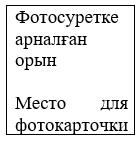 Мемлекеттік өртке қарсы
қызмет органдарына кіретін
адамдар үшін алғашқы кәсіптік
даярлыққа іріктеу қағидаларына
және одан өту шарттарына,
сондай-ақ оларды алғашқы 
кәсіптік даярлықтан шығару 
негіздеріне
11-қосымша
Әріптік жүйе бойынша бағалау
Баллдардың сандық баламасы
%-дық мазмұны
Дәстүрлі жүйе бойынша бағалау
A
4,0
95 – 100
Өте жақсы
A-
3,67
90 – 94
Өте жақсы
B+
3,33
85 – 89
Жақсы
B
3,0
80 – 84
Жақсы
B-
2,67
75 – 79
Жақсы
C+
2,33
70 – 74
Қанағаттанарлық
C
2,0
65 – 69
Қанағаттанарлық
C-
1,67
60 – 64
Қанағаттанарлық
D+
1,33
55 – 59
Қанағаттанарлық
D
1,0
50 – 54
Қанағаттанарлық
FX
0,5
25-49
Қанағаттанарлықсыз
F
0
0-24
ҚанағаттанарлықсызМемлекеттік өртке қарсы
қызмет органдарына кіретін
адамдар үшін алғашқы кәсіптік
даярлыққа іріктеу қағидаларына
және одан өту шарттарына,
сондай-ақ оларды алғашқы
кәсіптік даярлықтан шығару
негіздеріне
11-1-қосымшаҚазақстан Республикасы
Төтенше жағдайлар министрлігі
Мәлік Ғабдуллин атындағы
Азаматтық қорғау академиясыМемлекеттік өртке қарсы
қызмет органдарына кіретін
адамдар үшін алғашқы кәсіптік
даярлыққа іріктеу қағидаларына
және одан өту шарттарына,
сондай-ақ оларды алғашқы
кәсіптік даярлықтан
шығару негіздеріне
12-қосымша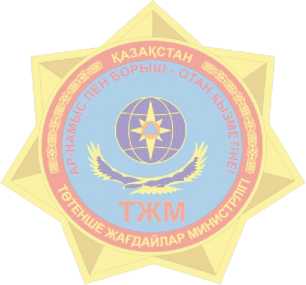 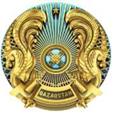 
КАЗАКСТАН РЕСПУБЛИКАСЫ ТӨТЕНШЕ ЖАFДАЙЛАР МИНИСТРЛІГІНІҢ М. FАБДУЛЛИН АТЫНДАҒЫ АЗАМАТТЫК КОРҒАУ АКАДЕМИЯСЫ (бiлiм беру уйымыныңатауы)
Академия бастығы________________________________________
Академия бастығы________________________________________
Академия бастығы________________________________________
Академия бастығы________________________________________
Академия бастығы________________________________________
Академия бастығы________________________________________
Академия бастығы________________________________________ Көкшетау қаласы 202_ жыл Көкшетау қаласы 202_ жыл Тіркеу №______________ Тіркеу №______________